Koulutus 1koulutus (1) sv	utbildning (1) inte: skolning en	< education (3); training määritelmä
organisoitu toiminta, jonka ensisijaisena tavoitteena on tuottaa osaamista huomautus
Määritelmän sana ”ensisijaisena” viittaa siihen, että voidaan ajatella, että on myös muuta organisoitua toimintaa, jonka yhtenä tavoitteena on tuottaa osaamista – esimerkiksi sosiaalipolitiikka –, mutta koulutuksessa (1) osaamisen tuottaminen on ensisijainen tavoite. Koulutuksen (1) tavoitteena oleva osaaminen voidaan tuottaa opetuksen (1) tai muun oppimiseen tähtäävän toiminnan avulla. Koulutus (1) on laaja ja varsin abstrakti käsite. Tutkintotavoitteisuuden mukaan koulutus (1) voidaan jakaa tutkintoon johtavaan koulutukseen, tutkintoon valmistavaan koulutukseen ja koulutukseen, joka ei johda eikä valmista tutkintoon. Englannin käsite education on laajempi kuin suomen koulutus (1), niin että termillä education viitataan koulutuksen (1) lisäksi muun muassa kasvatukseen, opetukseen (1) ja sivistykseen. Vrt. koulutus (2). Ks. myös opettaminen, oppiminen, opiskelu. Käsitteen tunnus: c1Luokka: <yleinen/yhteinen>Käsitekaaviot: Koulutus (1) koulutusasteen, tarkoituksen ja koulutuslajin mukaan sekä koulutus (2), Koulutus (1) tutkintotavoitteisuuden mukaan ja Koulutus (1) järjestäjän, tavoitteen ja toteutuksen mukaanOKSA-jaos 2.10.2020: Jatkuvan oppimisen sanastossa myös koulutukset jotka on OKSAssa määritelty koulutus (1):nä, voisi mahdollisesti määritellä koulutus (2):na (täydennyskoulutus, muuntokoulutus, erikoistumiskoulutus…) 2koulutus (2) sv	utbildning (2) en	studies (1); learning opportunity (1); > study programme (1); > degree programme (1); > education programme (1) <ammatillinen koulutus>; ~ learning opportunity specification <koulutuksen (2) kuvauksesta; SFS-EN 15982:en ja SFS-EN 15981/AC> search term: LOSmääritelmä
suunniteltu opintojen ja järjestelyjen kokonaisuus, jonka tavoitteena on lisätä johonkin aihepiiriin tai alaan liittyvää osaamista tai tarjota valmiudet tutkinnon tai muun kokonaisuuden suorittamiseen huomautus
Koulutukset (2) ovat tapa käytännössä organisoida ja toteuttaa koulutusta (1). Koulutukset (2) voivat olla tutkintoon (esimerkiksi filosofian maisterin tutkinto) johtavia tai tutkintoon johtamattomia. Esimerkkejä tutkintoon johtamattomista koulutuksista ovat korkeakoulun (1) opintokokonaisuus (2), ammatillisen koulutuksen tutkinnon osa, avoimena yliopisto-opetuksena tarjottava opintojakso, ammatilliseen koulutukseen valmentava koulutus, korkeakoulun (1) erikoistumiskoulutus ja perusopetuksen lisäopetus. learning opportunity specification: Standardissa Metadata for Learning Opportunities, Advertising (SFS-EN 15982:en) käytetään termiä learning opportunity specification (lyhenne LOS), jolla tarkoitetaan opetussuunnitelmassa (2) määritellyn koulutuksen (2) rakenteen, sisällön ja tavoitteiden kuvausta. learning opportunity specification: Standardissa European Learner Mobility Achievement Information (SFS-EN 15981/AC) käsite learning opportunity specification on määritelty lähes samoin kuin em. standardissa. Käsitteen tunnus: c2Luokka: <yleinen/yhteinen>Käsitekaaviot: Koulutus (1) koulutusasteen, tarkoituksen ja koulutuslajin mukaan sekä koulutus (2) ja Koulutus (1) tutkintotavoitteisuuden mukaanLähde: OKSA_01 (c122)Terminologin kysymys OKM:n asiantuntijoille 22.9.2020: Tarvitaanko Jatkuvan oppimisen sanastossa tehdä ero koulutus (1) ja koulutus (2) välille; tuleeko sanastoon kummankin alakäsitteitä? Vai voidaanko Jatkuvan oppimisen sanaston kaikkia koulutus-käsitteitä pitää koulutus (1):n alakäsitteinä?Sanastotyöryhmä 29.9.2020: OKSA-jaos tekee ehdotuksen siitä, mitkä koulutus-käsitteet tarvitaan Jatkuvan oppimisen sanastoonKoulutus (1) luonteen, koulutusasteen ja koulutuslajin mukaan 3aikuiskoulutus sv	vuxenutbildning en	adult education and training määritelmä
koulutus (1), joka on järjestetty ja organisoitu ensisijaisesti täysi-ikäisille henkilöille, joiden koulujärjestelmäkoulutus on päättynyt tai keskeytynyt huomautus
Usein aikuiskoulutukseen osallistuvat oppijat toimivat tai ovat toimineet työelämässä. Tilastokeskuksen tilastoinnissa koulujärjestelmäkoulutukseksi luetaan pääsääntöisesti nuorille suunniteltu koulutus lukioissa, ammatillisissa oppilaitoksissa, korkeakouluissa ja yliopistoissa; kansanopistojen, musiikkioppilaitosten ja urheiluopistojen tutkintoon johtavat ammatillisen kelpoisuuden tuottavat koulutukset; ja yliopistojen (korkeakoulujen) jatkokoulutus (tutkijakoulutus). Koulujärjestelmäkoulutuksella tarkoitetaan perusopetuksen, Usein aikuiskoulutuksessa käytetään erilaisia pedagogisia menetelmiä ja ratkaisuja kuin esimerkiksi lapsille tai nuorille tarkoitetussa koulutuksessa (1). Aikuiskoulutusta järjestetään kaikilla koulutuksen (1) osa-alueilla. Se voi olla esimerkiksi täydennyskoulutusta tai tutkintoon johtavaa tai valmistavaa koulutusta (1). Aikuiskoulutus voi olla omaehtoista koulutusta, henkilöstökoulutusta (1), työvoimakoulutusta tai vapaata sivistystyötä. Käsite ammatillinen aikuiskoulutus poistui käytöstä, kun ammatillisesta koulutuksesta annettu laki (531/2017) tuli voimaan 1.1.2018. Käsitteen tunnus: c15Luokka: <yleinen/yhteinen>Käsitekaavio: Koulutus (1) koulutusasteen, tarkoituksen ja koulutuslajin mukaan sekä koulutus (2)Lähde: OKSA_01 (c464)Sanastotyöryhmä 29.9.2020: erottava piirre: onko oltu työelämässä? onko jatkoa aiemmalle koulutusputkelle vai ei?Sanastotyöryhmä 29.9.2020: lainsäädännöstä poistunut, tarvitaanko käsite sanastoon?Sanastotyöryhmä 29.9.2020: sisältääkö koulutusmuodosta riippumatta kaiken aikuisille suunnatun? aikuisten lukiokoulutus/perusopetus?Sanastotyöryhmä 29.9.2020: Ilmarin mukaan Tilastokeskuksen kuvaus hyvä pohja pohdinnoilleSanastotyöryhmä 29.9.2020: voiko oppimäärän suorittaminen tulla kyseeseen? Onko se Tilastokeskuksen kuvauksessa mukana? Pitääkö olla?Sanastotyöryhmä 29.9.2020: Harry: Tällaisiakin käsitteitä löytyy kuin aikuiskoulutustuki, aikuiskoulutusrahasto...?? -- Tomi: Kyllä, aikuiskoulutustuen osalta esim. tulee sitten niitä reunaehtoja, esim. muistaakseni 8 vuoden työhistoria etc. eli ei ole täysin sama logiikka taas kuin ehkä yleisemminSanastotyöryhmä 29.9.2020: entä määritelmäksi: "koulutus johon voi saada aikuiskoulutustukea"??Sanastotyöryhmä 29.9.2020: pidetään käsite mukana, ja voi olla että OKSAn tietoja pitää muokataSanastotyöryhmä 29.9.2020: pitääkö olla/tulla jako: oppivelvollisuuteen kuuluva koulutus vs. muu (mikä?) koulutusTerminologin kysymys sanastotyöryhmälle 15.10.2020: Onko koulujärjestelmäkoulutuksen kuvaus (Tilastokeskukselta) ok OKM:n ja jatkuvan oppimisen kannalta?Terminologin kysymys sanastotyöryhmälle 15.10.2020: Onko tarpeen antaa luettelo tai esimerkkejä siitä, mitä aikuiskoulutukseen katsotaan kuuluvan ja mitä ei (esim. aikuisten lukiokoulutus)?Tilastokeskus: ”Aikuiskoulutuksella tarkoitetaan ohjattujen oppimistilaisuuksien järjestämistä aikuisille, jotka aikaisemmin päättyneen tai keskeytyneen koulujärjestelmäkoulutuksen jälkeen tavallisesti toimivat tai ovat toimineet työelämässä. Tunnusomaista on, että koulutus on erityisesti aikuisia ajatellen järjestettyä ja organisoitua. Erona koulujärjestelmäkoulutukseen voivat olla esim. opetuksen ajankohta ja opetustavat. Aikuiskoulutustutkimuksessa aikuiskoulutus on rajattu koulutusta antavan organisaation (oppilaitoksen, koulutusyrityksen tms. koulutuksen järjestäjän) perusteella.”Sanastotyöryhmä 23.10.2020: TK:n kuvaus ei kuulosta reaalitodellisuudelta, esim. ”toimivat tai ovat toimineet työelämässä” – entä jos on esim. joutunut vankilaan?Sanastotyöryhmä 23.10.2020: huom. samoissa oppilaitoksissa, jotka tuottavat nuorten koulutusta, järjestetään myös aikuiskoulutusta ja henkilöstökoulutustaSanastotyöryhmä 23.10.2020: pitääkö määritelmässä näkyä erot pedagogiikassa (nuoret vs. aikuiset)?Sanastotyöryhmä 23.10.2020: TEM:n hallinnonalan yhteyksissä alle 25-vuotiaat ovat nuoria, 25 täyttäneet aikuisia, velvollisuudet työnhaussa ym. erilaiset Sanastotyöryhmä 23.10.2020: ammatilliseen työvoimakoulutukseen pääsyn kriteerinä on 20 vuoden ikä tiettyjä poikkeuksia lukuunottamattaSanastotyöryhmä 23.10.2020 / Putkonen Kirsi-Marja (ELY): https://www.oph.fi/fi/tiedonkeruu/aikuiskoulutustutkimus: Aikuiskoulutustutkimus on laaja haastattelututkimus aikuisväestön koulutukseen osallistumisesta ja oppimisesta. Tutkimus tuottaa kansainvälisesti vertailukelpoista tietoa aikuisväestön koulutukseen...Terminologin kysymys sanastotyöryhmälle 10.11.2020: Miten määritelmää ja huomautusta pitää muokata?Terminologin kysymys sanastotyöryhmälle / OKM:n edustajille 10.11.2020: Onko ok käyttää Tilastokeskuksen käyttämää ilmaisua "koulujärjestelmäkoulutus"? Jos sitä käytetään, ilmaisu pitää avata joko huomautuksessa tai omana erillisenä käsitteenään. Sopisiko kuvaukseksi esim.: "Koulujärjestelmäkoulutuksella tarkoitetaan perusopetuksen, nuorille tarkoitetun toisen asteen koulutuksen ja korkeakoulutuksen muodostamaa ajallisesti suhteellisen yhtenäistä jatkumoa. Lisäksi koulujärjestelmäkoulutukseen luetaan kansanopistojen, musiikkioppilaitosten ja urheiluopistojen tutkintoon johtavat ammatillisen kelpoisuuden tuottavat koulutukset sekä korkeakoulujen jatkokoulutus."Terminologin kysymys sanastotyöryhmälle 10.11.2020: Mikä luetaan aikuiskoulutukseksi? Onko aikuisten perusopetus aikuiskoulutusta? Lukiokoulutuksessa aikuiskoulutusta on siis esim. iltalukio? Entä mikä ammatillisessa koulutuksessa on aikuiskoulutusta, muu kuin ammatilliseen perustutkintoon tähtäävä koulutus??? Entä onko korkeakouluissa aikuiskoulutukseksi laskettavaa koulutusta? Mitä muuta aikuiskoulutusta on?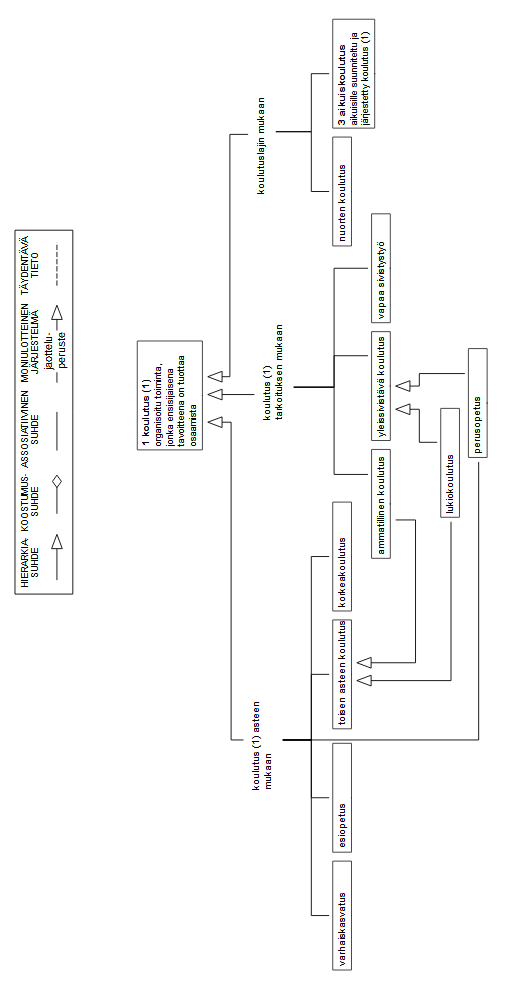 Koulutus (1) tutkintotavoitteisuuden mukaan eli tutkintoon johtavat ja tutkintoon johtamattomat koulutukset (1) 4muuntokoulutus sv	examensinriktad fortbildning en	retraining and upgrading of qualifications määritelmä
tietyn pohjakoulutuksen suorittaneille tarkoitettu koulutus (1), jossa opetussuunnitelma on räätälöity tälle ryhmälle ja joka johtaa uuteen tutkintoon huomautus
Esimerkki muuntokoulutuksesta on insinööritutkintoon johtava kaivosalan koulutus (2), joka on tarkoitettu henkilöille, jotka ovat suorittaneet insinööri (AMK)- tai DI-tutkinnon kone- ja tuotantotekniikan, sähkötekniikan tai tuotantotalouden alalta. Käsitteen tunnus: c20Käsitekaavio: Koulutus (1) tutkintotavoitteisuuden mukaanSanastotyöryhmä 29.9.2020: Käsitteen OKSAsta lainatut tiedot ok.5valmentava koulutus sv	handledande utbildning; förberedande utbildning en	preparatory education and training määritelmä
koulutus (1), jonka tarkoituksena on antaa oppijalle valmiuksia koulutukseen (2) hakemiseen ja vahvistaa opiskelijan edellytyksiä suorittaa koulutus (2) tai tutkinto taikka antaa sairauden tai vamman vuoksi erityistä tukea tarvitsevalle oppijalle henkilökohtaisten tavoitteiden ja valmiuksien mukaista työssä ja itsenäisessä elämässä pärjäämistä vahvistavaa opetusta ja ohjausta huomautus
Valmentavan koulutuksen piiriin kuuluvia koulutuksia ovat muun muassa tutkintokoulutukseen valmentava koulutus ja työhön itsenäiseen elämään valmentava koulutus. Käsitteen tunnus: c22Luokka: Käsitekaavio: Koulutus (1) tutkintotavoitteisuuden mukaanSanastotyöryhmä 4.9.2020: valmentava koulutus: otetaan käsite tarkasteluun, vaikka ei ehkä lopulta tarvita. Mm. mava (maahanmuuttajien valmentava koulutus), luva, po lisäopetus jne. Yhteisenä piirteenä että valmistavat koulutukseen. Voivat olla maahanmuuttajille suunnattuja tai kenelle tahansa.Sanastotyöryhmä 29.9.2020: pidetään tarkastelussaSanastotyöryhmä 29.9.2020: normaalin koulutuspolun sivusta tuleville; koulutuspolun nivelkohdissa lisäkoulutusSanastotyöryhmä 29.9.2020: itse asiassa TELMA ei kuulu tähän koulutusjoukkoonSanastotyöryhmä 29.9.2020: Tomi tarkistaa HE:stä, onko koulutusten nimiin tullut muutoksiaSanastotyöryhmä 29.9.2020: Tero: Meillä on [OKM:ssä] tulossa OKSAn yhteydessä katsaus muuttuviin käsitteisiin kun HE on eteenpäin laitettu. Näkisin että valmentavan koulutuksen käsitemuutokset voidaan katsoa sen yhteydessä.Sanastotyöryhmä 29.9.2020: järjestelmästä voi puuttua tarvittavia valmentavia koulutuksia, mutta ei liene sanastossa ratkaistava asiaSanastotyöryhmä 29.9.2020: myös valmentava koulutus vs. valmennus vs. ohjaus -eroSanastotyöryhmä 23.10.2020: tämä muuttuu oppivelvollisuuden pidentämisen myötä.Sanastotyöryhmä 23.10.2020: HE:stä tarkistaa uudet tiedot, Tomi laittaa linkin: https://www.finlex.fi/fi/esitykset/he/2020/20200173  Riina muokkaa tietoja seuraavaan kokoukseenSanastotyöryhmä 23.10.2020: huom. HE:stä voisi etsiä tietoja myös koulutuksen tarkoitukseen (esim. TELMAan nykyinen ei sovi) Terminologin kysymys sanastotyöryhmälle 12.11.2020: Onko nykyinen käsitekuvaus (termi, määritelmä, huomautukset) ok? Tuleeko tämän käsitteen olla yhteinen yläkäsite käsitteille tutkintoon valmentava koulutus ja ? Entä onko olemassa vielä muita valmentava koulutus -tyyppisiä koulutuksia?6tutkintokoulutukseen valmentava koulutus sv	 en	 määritelmä
koulutus (2), jonka tavoitteena on selkeyttää perusopetuksen päättäneen oppijan jatko-opinto- ja urasuunnitelmia, antaa oppijalle valmiuksia perusopetuksen jälkeiseen tutkintotavoitteiseen koulutukseen (2) hakeutumiseen ja vahvistaa opiskelijan edellytyksiä suorittaa koulutus (2) tai tutkinto huomautus
Tutkintokoulutukseen valmentava koulutus ehdotetaan säädettäväksi hallituksen esityksessä 173/2020. Kyseisen hallituksen esityksen mukaisesti tutkintokoulutukseen valmentavaan koulutukseen tullaan yhdistämään aiemmat perusopetuksen ja toisen asteen tutkintotavoitteisen koulutuksen väliin sijoittuvat nivelvaiheen koulutukset eli perusopetuksen lisäopetus, lukiokoulutukseen valmistava koulutus ja ammatilliseen koulutukseen valmentava koulutus. Käsitteen tunnus: c135 Luokka: <perusopetus>, <lukiokoulutus>, <ammatillinen koulutus>Käsitekaavio: Koulutus (1) tutkintotavoitteisuuden mukaanTerminologin kysymys sanastotyöryhmälle 12.11.2020: Tarvitaanko Jatkuvan oppimisen sanastossa määritellä tämä käsite, vai onko tämä ennemmin vain OKSAan kuuluva käsite?Terminologin kysymys sanastotyöryhmälle 12.11.2020: Jos käsite tarvitaan Jatkuvan oppimisen sanastoon, ovatko tiedot ok?7lukiokoulutukseen valmistava koulutus ei: maahanmuuttajien ja vieraskielisten lukiokoulutukseen valmistava koulutus (vanhentunut) sv	utbildning som förbereder för gymnasieutbildning en	preparatory education for general upper secondary education; instruction preparing for general upper secondary education not: course preparatory to general upper secondary education <kielellisesti virheellinen muoto>; instruction preparatory to general upper secondary education <kielellisesti virheellinen muoto>; preparatory education for general upper secondary education for immigrants and foreign-language speakers (obsolete) määritelmä
koulutus (2), jota järjestetään maahanmuuttajille ja vieraskielisille ja jonka tarkoituksena on antaa oppijalle kielelliset ja muut tarvittavat valmiudet lukiokoulutukseen siirtymistä varten huomautus
Käsitteen tunnus: c23Luokka: <lukiokoulutus>Lähde: OKSA_01 (c469)Sanastotyöryhmä 29.9.2020: Tero: Meillä on [OKM:ssä] tulossa OKSAn yhteydessä katsaus muuttuviin käsitteisiin kun HE on eteenpäin laitettu.Terminologin kysymys sanastotyöryhmälle 12.11.2020: Voisiko tämän käsitteen jättää pois ja ottaa tilalle esim. vain tutkintokoulutukseen valmentavan koulutuksen?8työhön ja itsenäiseen elämään valmentava koulutus; TELMA sv	utbildning som handleder för arbete och ett självständigt liv en	preparatory education and training for work and independent living määritelmä
tutkintoon johtamaton ammatillinen koulutus, joka antaa sairauden tai vamman vuoksi erityistä tukea (2) tarvitsevalle opiskelijalle henkilökohtaisten tavoitteiden ja valmiuksien mukaista opetusta (1) ja ohjausta huomautus
Ammatillista koulutuksesta annetun lain (531/2017) mukaan ammatillisen koulutuksen järjestäjät voivat järjestää tutkintoon johtamattomana valmentavana koulutuksena ammatilliseen koulutukseen valmentavaa koulutusta (aiempi nimitys "ammatilliseen peruskoulutukseen valmentava koulutus") sekä työhön ja itsenäiseen elämään valmentavaa koulutusta. Työhön ja itsenäiseen elämään valmentava koulutus sisältää ennen elokuussa 2015 voimaan tullutta ammatillista perusopetusta koskevan lain (630/1998) muutosta järjestetyn työhön ja itsenäiseen elämään valmentavan ja kuntouttavan opetuksen ja ohjauksen (nk. valmentava II; ks. vammaisten valmentava ja kuntouttava opetus ja ohjaus). Ammatillista perusopetusta koskevan lain (630/1998) elokuussa 2015 voimaan tulleen muutoksen mukaan ammatillisen koulutuksen järjestäjät saattoivat järjestää tutkintoon johtamattomana valmentavana koulutuksena ammatilliseen peruskoulutukseen valmentavaa koulutusta (nyk. ammatilliseen koulutukseen valmentava koulutus) sekä työhön ja itsenäiseen elämään valmentavaa koulutusta. Käsitteen tunnus: c862 Luokka: <ammatillinen koulutus>Käsitekaavio: Koulutus (1) tutkintotavoitteisuuden mukaan<kieliversiointiin ammatillinen><ammatillinen ruotsi kesken>Terminologin kommentti itselleen 12.11.2020: Tätä käsitettä ei ole ollut tarkoitus määritellä Jatkuvan oppimisen sanastossa; tämä on vain väliaikaisesti lainattu tähän aineistoon OKSAsta (jotta nähdään, millainen käsitekuvaus tällä käsitteellä on OKSAssa).9aikuisten maahanmuuttajien kotoutumiskoulutus sv	integrationsutbildning av vuxna invandrare en	integration training for adult migrants määritelmä
koulutus (2), jota järjestetään ensisijaisesti oppivelvollisuusiän ylittäneille kotoutumisoikeuden saaneille maahanmuuttajille ja jonka tarkoituksena on kehittää oppijan suomen tai ruotsin kielen taitoa ja muita kotoutumista edistäviä valmiuksia, jotka tukevat henkilön pääsyä opintoihin ja työelämään sekä osallistumista yhteiskunnan toimintaan huomautus
Kotoutumiskoulutukseen sisältyy 1) suomen tai ruotsin kielen opetusta; 2) ammatillisten ja muiden työelämässä tarvittavien valmiuksien opetusta, ammatillista suunnittelua ja ohjausta jatko-opintoihin, työllistymistä edistäviin palveluihin tai työmarkkinoille; 3) muuta opetusta, joka edistää yhteiskunnallisia valmiuksia. Kotoutumiskoulutuksen sisällöt määräytyvät Opetushallituksen antamien aikuisten maahanmuuttajien kotoutumiskoulutuksen opetussuunnitelman perusteiden ja Opetushallituksen suositusten mukaisesti. Kotoutumiskoulutuksen kielellisenä tavoitteena on, että henkilö saavuttaa suomen tai ruotsin kielessä toimivan peruskielitaidon. Kotoutumiskoulutus järjestetään pääsääntöisesti työvoimakoulutuksena. Käsitteen tunnus: c24Luokka: Käsitekaaviot: Koulutus (1) tutkintotavoitteisuuden mukaan ja TyövoimakoulutusLähde: OKSA_01 (c472)Sanastotyöryhmä 29.9.2020: vaikuttaako oppivelvollisuusiän nostaminen tämän käsitteen määritelmään tm. tietoihin?Sanastotyöryhmä 29.9.2020: Tero: Meillä on [OKM:ssä] tulossa OKSAn yhteydessä katsaus muuttuviin käsitteisiin kun HE on eteenpäin laitettu.Terminologin kysymys sanastotyöryhmälle 16.10.2020: Kuuluisiko tämä työvoimakoulutusten kaaviossa ennemminkin jaotteluperusteen "työvoimakoulutus kohderyhmän mukaan" alle (kuin "suuntautumisen mukaan", jossa on nyt)?Terminologin kommentti itselleen 10.11.2020: Käsitteen määritelmä muuttunut, Riina vie muutokset hyväksyttäviksi myös OKSA-jaokseen ja sitä kautta julkaistaviksi OKSAssa.Terminologin kommentti itselleen 13.11.2020: Pohdittava kaaviossa Työvoimakoulutus olevat yläkäsitteet kuntoon. Nyt kotoutumiskoulutus on piirretty työvoimakoulutuksen alakäsitteeksi, vaikka työvoimakoulutus on koulutus (1) ja kotoutumiskoulutus koulutus (2).Sanastotyöryhmä 23.10.2020: Kotoutumisen sanastoprojektista tarkistettava, onko tässä oikein "maahanmuuttaja" vai "maahanmuuttanut"; Riina tarkistaaSanastotyöryhmä 23.10.2020: ilmaisu ”kotoutumisoikeuden saaneille” täytyy tarkistaa, Taina tarkistaaSanastotyöryhmä 23.10.2020: muuten ok 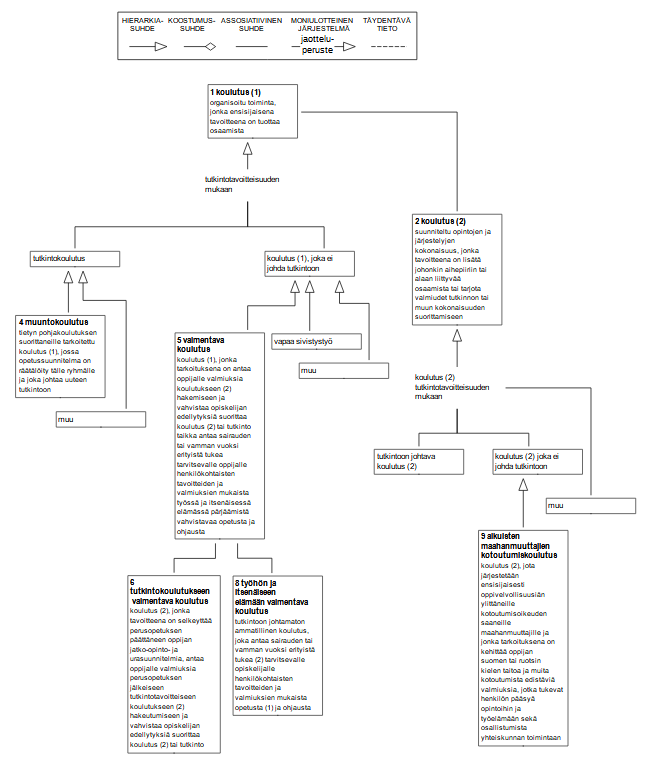 Sanastotyöryhmä 4.9.2020: täydennyskoulutus ja muuntokoulutus: tulisivatko nämä ulottuvuuteen “koulutus sen mukaan mikä merkitys yksilölle”?Koulutus (1) järjestäjän, tavoitteen ja rahoittajan mukaan Sanastotyöryhmä 29.9.2020: pidetään tarkastelussa järjestäminen, opiskelu, rahoitus? (näkökulmia) 10omaehtoinen koulutus sv	frivillig utbildning; självständig utbildning; självständiga studier; utbildning på egen hand en	self-motivated education määritelmä
A) koulutus (1), johon hakeutumisesta (tai osallistumisesta??) henkilö voi päättää itse (??)  B) muu koulutus (1) kuin oppivelvollisuuteen kuuluva koulutus (??) huomautus
Omaehtoisella koulutuksella viitataan kaikkeen muuhun paitsi oppivelvollisuuteen kuuluvaan koulutukseen (1), jota ovat esiopetus ja perusopetus - ja mahdollisen oppivelvollisuuden laajentamisen jälkeen (hallituksen esitys 173/2020 oppivelvollisuuslaiksi) esimerkiksi toisen asteen koulutus siihen saakka kun henkilö täyttää 18 vuotta tai suorittaa sitä ennen toisen asteen tutkinnon. Työvoimakoulutusta voidaan pitää omaehtoisena koulutuksena, sillä siihen hakeutuminen on vapaaehtoista. Kuitenkin kun henkilö on tullut valituksi valitsemaansa työvoimakoulutukseen, hänellä on velvollisuus osallistua siihen sanktioiden uhalla. Henkilöstökoulutukseen hakeutuminen ja osallistuminen voi olla joko vapaaehtoista tai työnantajan määräämää. Siltä osin kuin kyse on koulutuksesta, johon henkilö itse hakeutuu, kyse on omaehdoisesta koulutuksesta. Vrt. omaehtoinen opiskelu työttömyysetuudella. Käsitteen tunnus: c28Käsitekaavio: Koulutus (1) järjestäjän, tavoitteen ja toteutuksen mukaanTerminologin kysymys OKM:n vapaalle sivistystyölle 27.3.2017: Sopiiko tässä (ID1191) annettu omaehtoinen koulutus -käsitteen määritelmä vapaalle sivistystyölle? (Onko vapaa sivistystyö "koulutusta, jonka sisällön opiskelija itse valitsee koulutustarjonnasta"?)Kirsi Lähde, OKM (VST), 21.11.2017: kyllä, omaehtoinen koulutus VST:ssä tarkoittaa sitä, että opiskelija itse valitsee, minkä sisältöisille kursseille hän osallistuu. MUTTA omaehtoinen tarkoittaa lisäksi sitä, että opiskelija itse päättää hakeutua koulutukseen. Koulutus ei siis ole esim. osa pakollista opintokokonaisuutta.OKSA-jaos 26.1.2018: Käsite pitää kuitenkin tarkistaa vielä ammatillisen koulutuksen ja TE-koulutuksen osalta: onko näillä aloilla olemassa kaksi eri omaehtoisen koulutuksen käsitettä?Sanastotyöryhmä 29.9.2020: omaehtoinen koulutus -käsite: otetaan mukaan tarkasteluunSanastotyöryhmä 29.9.2020: vrt. omaehtoinen opiskelu työttömyysetuudellaTerminologin kysymys sanastotyöryhmälle 15.10.2020: Mistä käsitteestä/käsitteistä tämän käsitteen tulee erota? Nyt käsitekaaviossa on vieruskäsitteenä oppivelvollisuuteen sisältyvä koulutus, mutta ainakin laissa 916/2012 puhutaan "Alle 20-vuotias oppivelvollisuuden suorittanut voidaan valita ammatillisia valmiuksia antavaan [työvoima]koulutukseen vain, jos koulutuksen suorittaminen ei ole mahdollista tai muutoin tarkoituksenmukaista omaehtoisena opiskeluna." Viitataanko tuolla omaehtoisella opiskelulla tässä määriteltyyn omaehtoinen koulutus -käsitteeseen vai johonkin muuhun?Markku V: Jos omaehtoista on kaikki muu kuin oppivelvollisuuteen perustuva opiskelu, niin silloin myös työvoimakoulutus olisi omaehtoista. Lain mukaan työnhakija voidaan kuitenkin velvoittaa osallistumaan työvoimakoulutukseen ja henkilö, joka jättää aloittamatta tai keskeyttää ilman pätevää syytä työvoimakoulutuksen, johon hänet on valittu voi menettää työttömyysetuutensa määräajaksi.TainaR:"omaehtoinen koulutus" on TE-hallinnossa omaehtoista opiskelua työttömyysetuudella joka on vastakohta työvoimakoulutuksessa opiskelulle. Omaehtoinen opiskelu/koulutus voi olla kaksimerkityksinen, eli sillä on yleinen merkitys "omaehtoisesti haettu ja valittu opiskelu" ja erityismerkitys "omaehtoinen vs. työvoimakoulutus". K-MP: Kyllä ja ei. Työvoimakoulutus (josta minä mieluummin käyttäisin termiä työllisyyskoulutus) on ja ei ole oma-aloitteista, JOS oppivelvollisuus laajenee. Omaehtoinen on, kuten Tainakin toteaa tietyissä tapauksissa erityismerkityksinen. Omaehtoisen synonyymejä ovat esimerkiksi oma-aloitteinen ja pakoton. Voisitko Markku kertoa minulle, milloin henkilö nyt pakotetaan hakemaan rahoittamaamme koulutukseen? On eri asia, jos henkilö on hakenut oma-aloitteisesti ja pakottamatta yhdessä asiakkaan palvelutarpeista lähtevän suunnitelman mukaisesti ja sitten ei aloitakaan koulutusta. Nämä kaksi työttömyysetuuden saamisen edellytystä on erotettava toisistaan. Emme pakota hakemaan, mutta pyydämme kyllä selvittämään, miksi henkilö ei ole ottanut vastaan hänelle jo myönnettyä koulutuspaikkaa. Mutta siis: mikä tilanne on oppivelvollisuuden laajenemisen jälkeen? Markku V:JTYPL:n säännöslainauksessa ""omaehtoisella koulutuksella"" viitataan ensisijassa ammatillisesti suuntautuneeseen toisen ja/tai korkea-asteen koulutukseen, joka Suomessa on yleensä OKM:n budjettivaroin järjestettyä/rahoitettuaTainaR: juuri kuten Markku toteaa ja opiskelija rahoittaa JTYPLn tai Kotoutumislain mukaisen omaehtoisen koulutuksen työttömyysetuudellaK-MP: Omaehtoinen on alunperin hallintomme terminä viitannut koulutuksen rahoitusmuotoon ja sitä kautta siihen, millaista taloudellista tukea henkilö saa koulutuksen ajalta. Näin on myös loogisesti nimetty myönnettävä etuus ""omaehtoinen opiskelu työttömyysetuudella"". Näin ei pitäisi olla, koska minusta termi kuvaa vain sitä, että koulutus ei ole oppivelvollisuuden piirissä. Jos lainsäädäntövalmistelun edetessä on tarkoituksenmukaista edelleen kuvata, että on koulutuksia, jotka hankitaan ennakoidusti alueellisesti hankintamenettelyin ja budjettivaroin ja toisaalta sitä, että edelleen on mahdollisuus hakeutua OKM rahoitteiseen koulutukseen ja yksilöidysti hakien saada koulutuksen ajalta työttömyysetuutta, niin tälle koulutukselle tulisi löytää kuvaavampi termi. Aikoinaan koulutusneuvojana ohjasin henkilöitä hakemaan yksittäistä koulutuspaikkaa (=opiskelupaikka), jos omasta koulutustarjonnasta ei löytynyt sopivaa ja sitten päätös tehtiin tämän paikan rahoittamisesta. Nyt ei ole kysymys siitä, vaan harkintaan perustuvan ratkaisun tekeminen siitä, että asiakkaan yksilöimä koulutus on hänelle parhain mahdollinen tie työhön ja siksi sen aikaisen tuen tulisi olla työttömyysetuus muiden tukien sijasta. Sanastotyöryhmä 23.10.2020: Jaotteluperusteena kaaviossa on ”osallistuminen on velvollisuus”. Pitäisikö jaotteluperusteen olla ”hakeutuminen on velvollisuus”? Tai ”hakeutuminen tai osallistuminen on velvollisuus”?Terminologin kysymys sanastotyöryhmälle 13.11.2020: Ollut esillä kaksi eri määritelmää (a ja b), kumpi valitaan? Miten pitää muokata?Terminologin kysymys sanastotyöryhmälle 13.11.2020: Tarvitaanko tämä käsite tähän sanastoon (sen lisäksi että meillä on omaehtoinen opiskelu työttömyysetuudella)?Terminologin kysymys sanastotyöryhmälle 13.11.2020: Jos käsite pidetään sanastossa, miten hoidetaan viittaus mahdolliseen oppivelvollisuuden laajenemiseen?11henkilöstökoulutus (1) sv	personalutbildning en	personnel training määritelmä
koulutus (1), johon (hakeutumisesta ja?) osallistumisesta henkilön työnantaja päättää henkilön puolesta huomautus
Henkilöstökoulutuksen (1) voi rahoittaa työnantaja kokonaan tai osittain. Henkilöstökoulutus voi saada myös julkista rahoitusta; vrt. julkisrahoitteinen henkilöstökoulutus. Henkilöstökoulutus voi olla omaehtoista koulutusta tai työnantajan määräämää (???). Käsitteen tunnus: c30Käsitekaavio: Koulutus (1) järjestäjän, tavoitteen ja toteutuksen mukaanSanastotyöryhmä 29.9.2020: pidetään käsite mukana, katsotaan pitääkö OKSAn tietoja muuttaaTerminologin kysymys sanastotyöryhmälle 15.10.2020: Ovatko OKSAsta tuodut käsitteen tiedot ok?Terminologin kysymys sanastotyöryhmälle 15.10.2020: Viimeisessä huomautuskappaleessa sanotaan: "Vrt. omaehtoinen koulutus, jonka sisällön opiskelija itse valitsee koulutustarjonnasta." Onko tarpeen pyytää sanaston käyttäjää vertaamaan henkilöstökoulutusta ja omaehtoista koulutusta ja jos on, miksi? (Omaehtoisen koulutuksen määritelmä on sitä paitsi näemmä ollut "koulutus, johon hakeutumisesta henkilö voi päättää itse" eikä siinä puhuta sisällön valitsemisesta koulutustarjonnasta...)vanha määritelmä (OKSA): työnantajan henkilöstölleen järjestämä tai hankkima koulutus (1)vanha huomautus 1 (OKSA): Henkilöstökoulutuksen (1) voi rahoittaa työnantaja kokonaan tai osittain. Henkilöstökoulutus voi saada myös julkista rahoitusta; vrt. julkisrahoitteinen henkilöstökoulutus.vanha huomautus 2 (OKSA): Vrt. omaehtoinen koulutus, jonka sisällön opiskelija itse valitsee koulutustarjonnasta.Sanastotyöryhmä 23.10.2020: Entä onko esim. HAUSin järjestämä koulutus henkilöstökoulutusta? Hankkii ja järjestää koulutuksia valtionhallinnon työntekijöille. Kyllä on.Sanastotyöryhmä 23.10.2020: OKSAn aiempi määritelmä tälle käsitteelle oli "työnantajan henkilöstölleen järjestämä tai hankkima koulutus (1)." Työryhmän kokous 23.10.2020 ehdotti kuitenkin yllä olevaa määritelmää. Onko OKM:n edustajien mielestä ehdotettu uusi käsitekuvaus ok?Terminologin kysymys 13.11.2020: En aivan saa kiinni, miksi OKSAn määritelmä ei sopinut. Eikö HAUSinkin järjestämiä koulutuksia voida pitää valtiotyönantajan henkilöstölleen hankkimina koulutuksina? Terminologin kysymys 13.11.2020: Toisaalta myös tämänhetkisessä määritelmäehdotuksessa on se epäselvyys, onko henkilöstökoulutus aina koulutusta, johon työnantaja määrää osallistumaan. Huomautuksessa todetaan (määritelmän kanssa ristiriitaisesti), että henkilöstökoulutus voi olla omaehtoista koulutusta tai työnantajan määräämää.12henkilöstökoulutus (2) sv	personalutbildning en	staff-development and other training provided or purchased by employers; staff training määritelmä
henkilöstökoulutus, joka on kokonaan tai osittain työnantajan rahoittamaa huomautus
Käsitteen tunnus: c32Luokka: Käsitekaavio: Koulutus (1) järjestäjän, tavoitteen ja toteutuksen mukaanLähde: OKSA_01 (c465)Sanastotyöryhmä 29.9.2020: pidetään käsite mukanaTerminologin kysymys sanastotyöryhmälle 15.10.2020: Ovatko OKSAsta tuodut käsitteen tiedot ok; miten niitä tulee muokata?Terminologin kysymys sanastotyöryhmälle 15.10.2020: Olisiko käsitteelle jokin termi (nimitys), jolla se voitaisiin erottaa julkisrahoitteisesta henkilöstökoulutuksesta? "Työnantajarahoitteinen henkilöstökoulutus"?13julkisrahoitteinen henkilöstökoulutus sv	offentligfinansierade personalutbildning; offentligt finansierade personalutbildning; > statligt finansierade personalutbildning en	 määritelmä
henkilöstökoulutus, joka on osin työnantajan rahoittamaa ja osin julkisesti rahoitettua huomautus
Käsitteen tunnus: c31Luokka: Käsitekaavio: Koulutus (1) järjestäjän, tavoitteen ja toteutuksen mukaanLähde: OKSA_01 (c1095)Sanastotyöryhmä 29.9.2020: henkilöstökoulutusta rahoitetaan työvoimakoulutuksena, joten näiden kahden käsitteen välinen ero?Sanastotyöryhmä 29.9.2020: tarvitaanko koulutuksen jaottelu rahoittajan mukaan (työhallinto vs. muut rahoittajat)?Sanastotyöryhmä 29.9.2020: pidetään käsite toistaiseksi mukana tarkastelussaTerminologin kysymys sanastotyöryhmälle 15.10.2020: Ovatko OKSAsta tuodut käsitteen tiedot ok; miten niitä tulee muokata?Sanastotyöryhmä 23.10.2020: entä jos työnantaja on julkishallintoa, eikö silloin ole kokonaan julkisesti rahoitettua?Terminologin kysymys sanastotyöryhmälle 13.11.2020: Pitäisikö määritelmän olla "henkilöstökoulutus, joka on osin tai kokonaan julkisesti rahoitettua"?14täydennyskoulutus sv	fortbildning (1) en	continuing education; continuing professional development; in-service training <toisen asteen koulutus>; further training <toisen asteen koulutus> rather than: extension studies määritelmä
aikaisempaa koulutusta (2) tai pätevyyttä täydentävä ja ajanmukaistava koulutus (1) huomautus
Täydennyskoulutus on yleistermi, jolla voidaan viitata hyvin monenlaisiin, muun muassa toisen asteen oppilaitoksissa, yliopistoissa ja ammattikorkeakouluissa järjestettäviin koulutuksiin (2). Täydennyskoulutuksella ei tarkoiteta erillisiä opintoja, esim. aineenopettajaksi pätevöittäviä erillisiä opintoja. Englanninkielisellä termillä extension studies on eri maissa eri merkityksiä, minkä vuoksi sen käyttöä täydennyskoulutuksen vastineena ei suositella. Vrt. korkeakoulujen täydennyskoulutus, ammatillinen lisäkoulutus. Käsitteen tunnus: c34Luokka: <yleinen/yhteinen>Käsitekaavio: Koulutus (1) järjestäjän, tavoitteen ja toteutuksen mukaanLähde: OKSA_01 (c460)Sanastotyöryhmä 29.9.2020: pidetään käsite mukanaTerminologin kysymys sanastotyöryhmälle 15.10.2020: Ovatko OKSAsta tuodut käsitteen tiedot ok; miten niitä tulee muokata?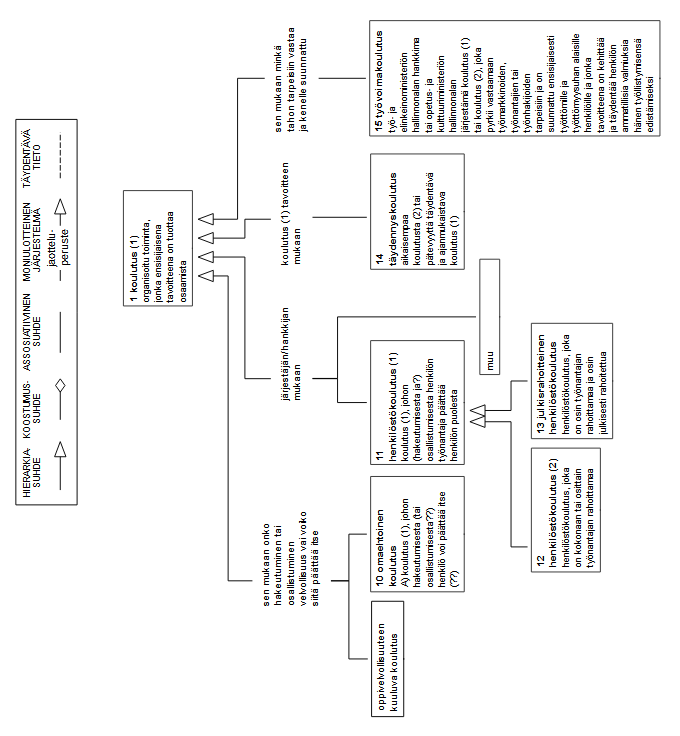 15työvoimakoulutus ei: työvoimapoliittinen koulutus (vanhentunut) sv	arbetskraftsutbildning en	labour market training määritelmä
työ- ja elinkeinoministeriön hallinnonalan hankkima tai opetus- ja kulttuuriministeriön hallinnonalan järjestämä koulutus (1) tai koulutus (2), joka pyrkii vastaamaan työmarkkinoiden, työnantajien tai työnhakijoiden tarpeisiin ja on suunnattu ensisijaisesti työttömille ja työttömyysuhan alaisille henkilöille ja jonka tavoitteena on kehittää ja täydentää henkilön ammatillisia valmiuksia hänen työllistymisensä edistämiseksi   huomautus
Työvoimakoulutus voi olla ammatillista koulutusta tai sitä voidaan järjestää korkeakouluissa (1). Työvoimakoulutuksesta ja sen opiskelijavalinnasta säädetään julkisesta työvoima- ja yrityspalvelusta annetussa laissa (916/2012). Valtionosuusrahoitetusta työvoimakoulutuksesta säädetään ammatillisesta koulutuksesta annetussa laissa (531/2017). Käsitteen tunnus: c37Käsitekaaviot: Koulutus (1) järjestäjän, tavoitteen ja toteutuksen mukaan ja TyövoimakoulutusTerminologin kommentti itselleen 13.11.2020: Käsitteen OKSAsta lainatut tiedot muuttuneet, päivitettävä lopuksi OKSAan.Terminologin kysymys sanastotyöryhmän OKM-hallinnonalalaisille 13.11.2020: Onko tämän yläkäsite koulutus (1) vai koulutus (2)? Onko tämä luonteeltaan "mössöä" vai "palikka", kuten OKSA-sanastojaoksen työpajoihin osallistuneet tapaavat kysyä. Tai itse asiassa kai tämä voi olla joko koulutus (1) tai koulutus (2), riippuu tapauksesta - pitääkö merkitä molemmat yläkäsitteet.16<työvoimakoulutus>kartoitusjakso sv	 en	 määritelmä
työvoimakoulutuksen alkuvaiheen jakso, jonka jälkeen osa opiskelijaksi hakeneista jatkaa varsinaiseen ammatillisesti suuntautuneeseen tai kotoutumista edistävään työvoimakoulutukseen ja osalle tarjotaan muita soveltuvia TE-toimiston palveluita huomautus
Kartoitusjakso voi sisältää esimerkiksi koulutukseen (1) tai koulutukseen (2) hakemiseen liittyviä sisältöjä ja sen aikana voidaan testata henkilön soveltuvuutta kyseiselle alalle. Käsitteen tunnus: c38Käsitekaavio: TyövoimakoulutusSanastotyöryhmä 23.10.2020: Tiedot hyväksytty, mutta palataan tähän, kun on käsitelty opintojen rakenneyksiköt. Onko ok käyttää sanaa "jakso" ja onko sanan käyttö linjassa muun sanaston kanssa?17ammatillinen työvoimakoulutus; ammatillisesti suuntautunut työvoimakoulutus sv	 en	 määritelmä
työvoimakoulutus, jonka tavoitteena on kehittää ammatillista osaamista huomautus
Ammatillinen työvoimakoulutus voi olla tutkintoon tai tutkinnon osaan johtavaa ammatillista koulutusta tai tutkintoon johtamatonta ammatillista koulutusta. Ammatillinen työvoimakoulutus voi olla valtionosuusrahoitettua työvoimakoulutusta, yhteishankintakoulutusta, Kehittämiskoulutusta/F.E.C.-koulutusta tai kotoutumiskoulutusta. Käsitteen tunnus: c40Käsitekaavio: TyövoimakoulutusTerminologin kysymys sanastotyöryhmälle 13.11.2020: Ovatko käsitteen tiedot nyt ok?18rekrytoiva työvoimakoulutus; rekrytoiva koulutus; rekrytointikoulutus sv	 en	 määritelmä
ammatillinen työvoimakoulutus, joka on suunniteltu yhden tai useamman sellaisen työnantajaorganisaation tarpeisiin, jotka tarvitsevat tietynlaista osaamista omaavia työntekijöitä, ja jonka hyväksytysti suorittaneet opiskelijat työllistyvät johonkin kyseisistä työnantajaorganisaatioista tai muuhun organisaatioon kyseisenlaista osaamista edellyttäviin tehtäviin huomautus
Käsitteen tunnus: c47Käsitekaavio: Työvoimakoulutuswww.te-palvelut.fi/te: RekryKoulutus yritysten rekrytointitarpeisiin RekryKoulutus on hyvä vaihtoehto, jos et löydä työnantajana ammattitaitoisia työntekijöitä eikä alan osaajia valmistu lähiaikoina.Terminologin kysymys sanastotyöryhmälle 13.11.2020: Ovatko käsitteen muokatut tiedot ok?19ammatillisia valmiuksia lisäävä koulutus sv	 en	 määritelmä
työvoimakoulutus, joka ei johda tutkinnon eikä tutkinnon osan suorittamiseen huomautus
Käsitteen tunnus: c61Käsitekaavio: TyövoimakoulutusTotti Tuhkanen 2.9.2020: Wiktionaryssä määritellään 'ammatillinen valmius': "valmius suoriutua ammattiin kuuluvista tehtävistä." Pohdittavaksi, mikä merkitsevästi erottaa sen 'ammatillisesta koulutuksesta' tai 'työvoimakoulutuksesta'?Terminologin kysymys 24.9.2020: Onko tässä kyse työvoimakoulutuksesta vai yleisemmästä koulutuskäsitteestä? Mistä käsitteestä/käsitteistä tämän tulisi erota?Sanastotyöryhmä 29.9.2020: tämä lienee sama kuin ei-tutkintoon johtava työvoimakoulutus?Sanastotyöryhmä 29.9.2020: tutkintoon johtava työvoimakoulutus siirtynyt OKM:n hallinnonalalleTerminologin kysymys sanastotyöryhmälle 16.10.2020: Terminologi luonnostellut käsitteelle määritelmää. Miten muokataan?Terminologin kysymys sanastotyöryhmälle 16.10.2020: Jos kyse on työvoimakoulutuksesta, voisiko asia näkyä myös termistä eli nimityksestä ("ammatillisia valmiuksia lisäävä työvoimakoulutus")?Harry, lokakuu 2020: nyt kuvataan lähinnä se, mitä tämä ei ole... saisiko tätä selitettyä esim. huomautuksessa?Terminologin kysymys sanastotyöryhmälle 13.11.2020: Sopiiko määritelmään lisätä "ja jonka tavoitteena on lisätä henkilön ammatillisia valmiuksia" tai jotain? Mistä tietoa määritelmän muokkaamiseksi?20yhteishankintakoulutus sv	 en	 määritelmä
työvoimakoulutus, joka on valtion ja työnantajaorganisaation yhdessä rahoittama huomautus
Työvoimakoulutuksen yhteishankinnasta on säädetty laissa julkisesta työvoima- ja yrityspalvelusta (916/2012). Yhteishankintakoulutukset räätälöidään tyypillisesti rahoittavan työnantajaorganisaation tai sen henkilöstön tarpeisiin. Yhteishankintana toteutettavien työvoimakoulutusten tavoitteena voi olla tarjota työnhakijoille työnantajan tarvitsemaa osaamista tai esimerkiksi tarjota työnantajan irtisanomisuhan alaisille työntekijöille uudelleentyöllistymiseksi tarvittavaa osaamista. Yhteishankintakoulutuksina järjestettäviä työvoimakoulutustuotteita ovat esimerkiksi RekryKoulutus, MuutosKoulutus, Täsmäkoulutus ja Vaihtovalmennus. Käsitteen tunnus: c43Käsitekaavio: TyövoimakoulutusTerminologin kysymys sanastotyöryhmälle 15.10.2020: Onko kyse nimenomaan työvoimakoulutuksesta vai yleisemmästä koulutuksesta? Jos edellisestä, voisiko asia näkyä myös termissä (=nimityksessä)? "yhteishankintainen työvoimakoulutus"?Terminologin kysymys sanastotyöryhmälle 15.10.2020: Terminologi luonnostellut käsitteelle määritelmää ja huomautuksia. Miten muokataan?21Kehittämiskoulutus; KeKo-koulutus; Further Educated with Companies -koulutus; F.E.C.-koulutus sv	 en	 määritelmä
rekrytoiva työvoimakoulutus, joka on tarkoitettu erityisesti korkeakoulutetuille tai kokeneille työnhakijoille ja jossa työnhakija ja työnantaja ovat koulutussopimussuhteessa ja työnhakija suorittaa ammatillista osaamistaan kehittävän täydennyskoulutuskokonaisuuden huomautus
F.E.C. (Further Educated with Companies) on Uudenmaan ELY-keskuksen tuotemerkki. Käsitteen tunnus: c48Käsitekaavio: TyövoimakoulutusTerminologin kysymys 24.9.2020: Mihin kohtaan käsitehierarkiaa tämä käsite kuuluu, jos asiaa tarkastellaan rahoitusosuuksien kannalta? Kuka/ketkä tätä rahoittavat?Sanastotyöryhmä 29.9.2020: sanastosta rajataan tuote-yksilökäsitteet poisTerminologin kysymys sanastotyöryhmälle 16.10.2020: Sovittiin, että sanastosta jätetään pois tuotetyyppiset yksilökäsitteet. Nämä voitaisiin kuitenkin haluttaessa sisällyttää käsitekaavioon nk. aputermeinä ilman määritelmiä. Tätä varten kysyisin, voiko Kehittämiskoulutuksen (F.E.C.-koulutuksen) merkitä rekrytoivan työvoimakoulutuksen alakäsitteeksi.Markku V, lokakuu 2020: Rinnastaisin ehkä RekryKoulutukseen eli uuden palkattavan henkilöstön osaamisen kehittämiseen yhteishankintana. Toisaalta on myös läheistä sukua F.E.C.-koulutukselle, joka ei siis kuitenkaan ole yhteishankintaa.Riina, lokakuu 2020: Luulin, että Kehittämiskoulutus on (suomenkielinen) synonyymi termille F.E.C.-koulutus… Eli että kyse olisi samasta ”tuotteesta”. Mutta eikö näin ole? 22valtionosuusrahoitettu koulutus; VOS-koulutus sv	 en	 määritelmä
koulutus (1), joka rahoitetaan koulutuksen järjestäjälle myönnettävällä, opetus- ja kulttuuriministeriön hallinnoimalla opetus- ja kulttuuritoimen valtionosuudella huomautus
Valtionosuusrahoitettua koulutusta ovat esiopetus, perusopetus, ammatillinen koulutus, lukiokoulutus, vapaa sivistystyö ja taiteen perusopetus. Käsitteen tunnus: c56Sanastotyöryhmä 29.9.2020: sis. esi- ja perusopetus, ammatillinen, lukiokoulutus, vst, taiteen perusopetusSanastotyöryhmä 29.9.2020: korkeakouluilla eri rahoitusjärjestelmäSanastotyöryhmä 29.9.2020: määritellään ainakin OKSAssaSanastotyöryhmä 29.9.2020: tämä tarvitaan ehkä myös jatkuvan oppimisen sanastoon VOS-työvoimakoulutuksen takiaTerminologin kysymys sanastotyöryhmälle 16.10.2020: Terminologi luonnostellut käsitteelle määritelmää ja huomautusta. Miten muokataan?Terminologin kysymys sanastotyöryhmälle 16.10.2020: Mikä on tämän käsitteen nk. vieruskäsite, ts. mistä käsitteestä tämän tulisi ensisijaisesti erota? Jos koulutus on "ei-valtionosuusrahoitettu", niin miten se on rahoitettu?Terminologin kysymys sanastotyöryhmälle 16.10.2020: Tarvitaanko käsite Jatkuvan oppimisen sanastoon vai siirretäänkö vain OKSAn puolelle?23valtionosuusrahoitettu työvoimakoulutus; VOS-työvoimakoulutus sv	 en	 määritelmä
työvoimakoulutus, joka rahoitetaan koulutuksen järjestäjälle myönnettävällä, opetus- ja kulttuuriministeriön hallinnoimalla opetus- ja kulttuuritoimen valtionosuudella huomautus
Työvoimakoulutus voi olla joko työ- ja elinkeinoministeriön budjettipääluokan varoin rahoitettua tai opetus- ja kulttuuriministeriön pääluokasta valtionosuudella rahoitettua. Kummassakin tapauksessa kyse on ammatillisesta työvoimakoulutuksesta, mutta vain opetus- ja kulttuuriministeriön rahoittama työvoimakoulutus voi johtaa tutkintoon tai tutkinnon osaan. Käsitteen tunnus: c58Käsitekaavio: TyövoimakoulutusMarkku V, lokakuu 2020: Työvoimakoulutus on joko TEM:n budjettipääluokan varoin rahoitettua ja hankittua (hankinnoista vastaavat ELYt) tai OKM:n pääluokasta valtionosuudella rahoitettua. Molemmat ovat ammatillista/ammatillisesti suuntautunutta koulutusta, mutta vain OKM:n rahoittama voi johtaa tutkintoon tai sellaisen osaan. Onko kuitenkin tarkoitus erottaa valtionosuusrahoitettu ja yksityisten toimijoiden kaupallinen koulutus, jonka osallistumismaksut maksaa joko opiskelija itse tai esim. työnantaja?Terminologin kysymys sanastotyöryhmälle 13.11.2020: Käsitekuvausta muokattu Markun antamien tietojen perusteella. Tarvitaanko lisää muokkausta (termi, määritelmä, huomautus)?Terminologin kysymys sanastotyöryhmälle 13.11.2020: Ks. Markun kysymys: "Onko kuitenkin tarkoitus erottaa valtionosuusrahoitettu ja yksityisten toimijoiden kaupallinen koulutus, jonka osallistumismaksut maksaa joko opiskelija itse tai esim. työnantaja?"24valtionosuus sv	 en	 määritelmä
lakisääteinen valtionavustus kunnille ja kuntayhtymille huomautus
Käsite valtionavustus on määritelty valtiovarainministeriön toimeksiannosta laadittavassa Valtionavustustoiminnan sanastossa (luonnos lokakuu 2020): "harkinnanvarainen rahallinen julkinen tuki, joka myönnetään valtion talousarvioon otetusta määrärahasta tai talousarvion ulkopuolella olevan valtion rahaston varoista muulle kuin valtion virastolle tai laitokselle ilman välitöntä vastiketta". Käsitteen tunnus: c59Käsitekaavio: TyövoimakoulutusTerminologin kysymys sanastotyöryhmälle 16.10.2020: Terminologi luonnostellut käsitteelle määritelmää ja huomautusta Budjettisanaston (valtioneuvoston kanslia 2001) ja valtiovarainministeriön parhaillaan teettämän Valtionavustustoiminnan sanaston perusteella. Ovatko ok? (Tämä ei ole meidän työryhmämme erityisalaa, mutta jos osallistuvissa organisaatioissa on asiantuntijoilta, joilla käsitekuvaus voidaan hyväksyttää, niin hyvä.)25omaehtoinen opiskelu työttömyysetuudella sv	 en	 määritelmä
toiminta, jossa työttömyysetuuteen oikeutettu henkilö suorittaa koulutustarjonnasta valitsemansa koulutuksen (2), jonka katsotaan vastaavan henkilön koulutustarvetta ja parantavan henkilön ammattitaitoa ja työllistymismahdollisuuksia työmarkkinoilla, jolloin koulutuksen (2) suorittamista tuetaan työttömyysetuudella huomautus
Suoritettavan koulutuksen (2) tulee olla ammatillisesti suuntautunut tai kotoutumista edistävä. Omaehtoista opiskelua työttömyysetuudella pidetään työllistymistä edistävänä palveluna. Eroja työvoimakoulutuksen ja työttömyysetuudella tapahtuvan omaehtoisen opiskelun välillä: Työvoimakoulutukseen haetaan TE-toimiston kautta TE-hallinnon hakulomakkeella ja opiskelijavalinnasta päättää TE-toimisto. Työttömyysetuudella tapahtuvaan omaehtoiseen opiskeluun haetaan yhteishaussa tai muutoin koulutustoimijan omia hakumenettelyjä soveltaen, ja opiskelijavalinnasta tai opiskelijaksi ottamisesta päättää koulutustoimija. Työvoimakoulutus on TE-hallinnon hankkimaa tai OKM:n valtionosuusrahoituksella toteutettua ja TE-hallinnon kanssa työvoimakoulutukseksi sovittua. Työvoimakoulutusta on vain sellainen koulutus, josta on julkaistu hakuilmoitus TE-hallinnon nettisivuilla ja josta on tiedot TE-hallinnon URA-tietojärjestelmässä. Työttömyysetuudella tapahtuva omaehtoinen opiskelu taas on OKM:n rahoittamaa tai yksityisten toimijoiden tuottamaa. Käsitteen tunnus: c55Käsitekaavio: TyövoimakoulutusSanastotyöryhmä 23.10.2020: Tarvittaisiinko sanastoon erillinen kaavio työttömien opiskelumahdollisuuksista:työvoimakoulutus työttömyyetuudella opiskelutyöttömyysturvalaissa sallittu alle 6kk kestävä opiskelu työttömyysetuus säilyttäensivutoiminen opiskelu?Kirsi-Marja: tästä tehty kaavio: https://www.te-palvelut.fi/te/fi/erikoissivut/kuva_opiskelu/index.html Terminologin kysymys sanastotyöryhmälle 13.11.2020: Miten käsite omaehtoinen opiskelu työttömyysetuudella poikkeaa käsitteestä omaehtoinen koulutus? Ymmärtäisin, että käsitteessä omaehtoinen koulutus näkökulma olisi laajempi kuin käsitteessä omaehtoinen opiskelu työttömyysetuudella??Terminologin kysymys sanastotyöryhmälle 13.11.2020: Kannattaako mielestänne viimeistä huomautuskappaletta pitää sanastossa, onko se hyödyllinen? Ja kuuluuko kappale tämän käsitteen vai käsitteen omaehtoinen koulutus kohdalle vai minne...?Terminologin kysymys sanastotyöryhmälle 13.11.2020: Ovatko käsitteen tiedot ok?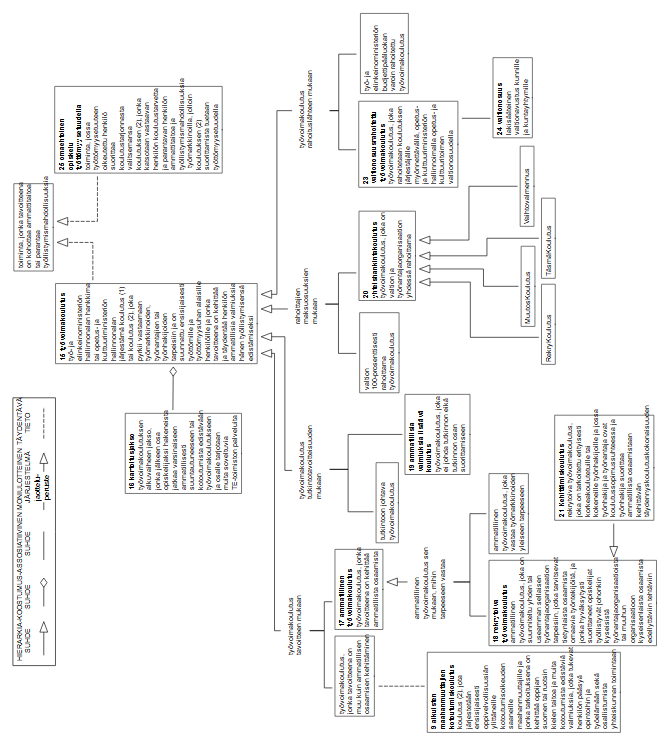 Terminologin kommentti itselleen 13.11.2020: Pohdittava kaaviossa yläkäsitteet kuntoon: työvoimakoulutus on koulutus (1) ja kotoutumiskoulutus on koulutus (2)Terminologin kysymys sanastotyöryhmälle 16.10.2020: Onko työvoimakoulutuksen ja omaehtoinen opiskelu työttömyysetuudella -käsitteen yhteiseksi yläkäsitteeksi luonnosteltu "toiminta, jonka tavoitteena on kohottaa henkilön ammattitaitoa tai parantaa hänen mahdollisuuksiaan työmarkkinoilla" oikeansuuntainen? -- Markku V., lokakuu 2020: Onko tässä yhteydessä ylipäätään tarpeen nostaa esiin omaehtoista opiskelua? -- Riina K. 13.11.2020: Voisi olla havainnollista sisällyttää omaehtoinen opiskelu työttömyysetuudella tähän käsitejärjestelmäkaavioon, niin sanaston käyttäjälle hahmottuisi, mihin kontekstiin tämä käsite kuuluu... Vai näyttääkö käsite oudolta tässä käsitejärjestelmäkaaviossa? Voisiko sen mahdollisesti sisällyttää johonkin muuhun sanaston kaavioon??Terminologin kysymys sanastotyöryhmälle 13.11.2020: Näyttääkö kaavio kokonaisuudessaan olevan järkevä vai kaivataanko vielä muokkauksia? Esim. ovatko tämänhetkiset jaotteluperusteet toimivat: tavoitteen mukaan, tutkintotavoitteisuuden mukaan, rahoittajien maksuosuuksien mukaan ja rahoituslähteen mukaan?26erikoistumiskoulutus ei: erikoistumisopinnot pl (vanhentunut) sv	specialiseringsutbildning; specialiseringsstudier pl en	professional specialisation education; specialist education; specialist training <lääketieteen koulutukset> määritelmä
ammatillista kehittymistä ja erikoistumista edistävä koulutus (2), jollaisia yliopistot ja ammattikorkeakoulut järjestävät korkeakoulututkinnon suorittaneille, työelämässä jo toimineille henkilöille ja niille, joilla korkeakoulu toteaa muutoin olevan opintoja varten riittävät tiedot ja valmiudet huomautus
Käsitteen tunnus: c64Luokka: <korkeakoulut>Lähde: OKSA_01 (c477)<kieliversiointiin korkeakoulut>Terminologin kysymys OKM:n asiantuntijoille 22.9.2020: OKSAssa tämä käsite on määritelty koulutus (2):na. Näettekö/muistatteko siihen perustelun? Voisiko laittaa koulutus (1):n alakäsitteeksi?Sanastotyöryhmä 29.9.2020: otetaan käsite mukaan sanastoonTerminologin kysymys sanastotyöryhmälle 15.10.2020: Ovatko OKSAsta tuodut käsitteen tiedot ok?Työpaikalla järjestettävä koulutus / työssäoppiminen 27työpaikalla järjestettävä koulutus <säädöksissä>; työpaikalla opiskelu; ~ työelämässä oppiminen; ~ työpaikalla oppiminen ei: ~ työssäoppiminen <työ- ja elinkeinoministeriön hallinnonalan käsite>; ~ työssä oppiminen <työ- ja elinkeinoministeriön hallinnonalan käsite>; työharjoittelu <termi vanhentunut ammatillisen koulutuksen kontekstissa> (vanhentunut) sv	utbildning som ordnas på en arbetsplats <säädöksissä>; UA (1); ~ lärande i arbetslivet <työelämässä oppiminen> hellre än: ~ inlärning i arbetslivet <työelämässä oppiminen>; ~ inlärning i yrkeslivet <työelämässä oppiminen> inte: ~ inlärning i arbetet <työssäoppiminen työ- ja elinkeinoministeriön hallinnonalalla>; ~ lärande i arbetet <työssäoppiminen työ- ja elinkeinoministeriön hallinnonalalla>; ~ IA <työssäoppiminen työ- ja elinkeinoministeriön hallinnonalalla>; ~ LIA <työssäoppiminen työ- ja elinkeinoministeriön hallinnonalalla> en	workplace education and training määritelmä
koulutus (1), jossa opiskelijan osaamisen hankkiminen tapahtuu pääosin työelämässä käytännön työtehtävien yhteydessä  huomautus
Työpaikalla järjestettävä koulutus kattaa ammatillisesta koulutuksesta annetussa laissa (531/2017) säädetyt muodot eli koulutussopimukseen perustuvan koulutuksen ja oppisopimuskoulutuksen. Lisäksi työpaikalla järjestettävä koulutus voi käsittää muita muotoja, joista sovitaan koulutuksen järjestäjän ja työpaikan edustajan kesken ja jotka kirjataan henkilökohtaiseen osaamisen kehittämissuunnitelmaan. työelämässä oppiminen, työpaikalla oppiminen: Lähikäsitteet työelämässä oppiminen ja työpaikalla oppiminen poikkeavat käsitteestä työpaikalla järjestettävä koulutus (eli työpaikalla opiskelu). Työpaikalla järjestettävä koulutus on koulutuksen järjestäjän ja työpaikan organisoimaa toimintaa: määrämuotoista, sovittua, suunnitelmallista, tavoitteellista ja ohjattua. Sen sijaan työelämässä oppiminen ja työpaikalla oppiminen ovat yksilön toimintaa, jota tapahtuu, vaikkei kyse olisi suunnitelmallisesta osaamisen hankkimisesta. Opetus- ja kulttuuriministeriö on hyväksynyt, että termejä työelämässä oppiminen ja työpaikalla oppiminen voidaan käyttää esimerkiksi yrityksille suunnatussa viestinnässä viittaamaan työpaikalla järjestettävään koulutukseen silloin, kun asiayhteydestä on selvää, että kyse on nimenomaan työpaikalla järjestettävästä koulutuksesta. työssäoppiminen, työssä oppiminen: Termejä työssäoppiminen ja työssä oppiminen ei suositella käytettäviksi ammatillisen koulutuksen yhteydessä, sillä työ- ja elinkeinoministeriön hallinnonalalla (mm. hallituksen esityksessä 93/2018 julkisista rekrytointipalveluista ja osaamisen kehittämispalveluista annettavaksi laiksi) näitä termejä käytetään eri merkityksessä. työharjoittelu: Termi työharjoittelu on vanhentunut tässä määriteltyyn käsitteeseen viittaavana nimityksenä ammatillisen koulutuksen yhteydessä. inlärning / lärande: Ruotsin sana inlärning assosioituu yleensä yksisuuntaiseen, opettajalta opiskelijalle tapahtuvaan opettamiseen, joten termin käyttöä ei suositella, kun puhutaan nykyisestä ammatillisesta koulutuksesta oppimiskäsityksineen. Sana lärande puolestaan viittaa oppimiseen, joka ei välttämättä tapahdu tiettyyn aikaan tietyssä paikassa, vaan prosessina, ja joka voi tapahtua yksin tai ryhmässä. Käsitteen tunnus: c65Lähde: Tyop_jarj_koul_san_2019 (pdt8)Terminologin kysymys sanastotyöryhmälle 21.9.2020: Tämä on määritelty Työpaikalla järjestettävän koulutuksen sanastossa (ja OKSAssa). Riittääkö, että on siellä vai tarvitaanko käsite myös jatkuvan oppimisen sanastoon? Vai riittääkö meille, että Jatkuvan oppimisen sanastossa määritellään työssäoppiminen tai työssä oppiminen?Sanastotyöryhmä 29.9.2020: tarkistetaan käsitteen tiedotTerminologin kysymys sanastotyöryhmälle 16.10.2020: Mitä kohtia tämän käsitteen tiedoista on tarvis muokata/päivittää/täydentää/karsia?28työpaikalla järjestettävä ohjaus; työpaikkaohjaus sv	arbetsplatshandledning en	workplace tutoring määritelmä
työpaikalla järjestettävän koulutuksen yhteydessä annettava ohjaus, joka pyrkii edesauttamaan oppijan henkilökohtaisen osaamisen kehittämissuunnitelman mukaisten tavoitteiden saavuttamista huomautus
Työpaikalla järjestettävän ohjauksen tavoitteena on ohjata opiskelijaa osaamisen hankkimisessa ja valmistaa opiskelijaa näyttöön. Työpaikalla järjestettävää ohjausta voivat antaa työpaikkaohjaaja ja oppilaitosohjaaja. Käsitteen tunnus: c66Lähde: Tyop_jarj_koul_san_2019 (pdt58)Terminologin kysymys sanastotyöryhmälle 21.9.2020: Tämä on määritelty Työpaikalla järjestettävän koulutuksen sanastossa (ja OKSAssa). Riittääkö, että on siellä vai tarvitaanko käsite myös jatkuvan oppimisen sanastoon?Sanastotyöryhmä 29.9.2020: pidetään tarkastelussaTerminologin kysymys itselleen 16.11.2020: Pitäisikö tämä käsite siirtää sanaston lukuun "Ohjaus"?Terminologin kysymys sanastotyöryhmälle 13.11.2020: Ovatko käsitteen tiedot ok, tarvitaanko niitä muokata?29työharjoittelu <korkeakoulut>; korkeakouluharjoittelu <korkeakoulut>; työssäoppiminen <vapaa sivistystyö>; ~ koulutussopimukseen perustuva koulutus <ammatillinen koulutus> sv	arbetspraktik <korkeakoulut>; praktik <korkeakoulut>; högskolepraktik <korkeakouluharjoittelu>; inlärning i arbetet <ammatillinen koulutus> en	traineeship <korkeakoulut>; placement; traineeship for university students <yliopistojen korkeakouluharjoittelu>; internship /US/ <korkeakoulut, erityisesti lääketiede ja eläinlääketiede>; on-the-job learning <ammatillinen koulutus>; on-the-job training <ammatillinen koulutus>; job placement; work-study (?) määritelmä
tavoitteellinen oppiminen, joka tapahtuu työpaikalla käytännön työtehtävien yhteydessä huomautus
Ammattikorkeakouluissa ja yliopistoissa käytetään termejä työharjoittelu ja korkeakouluharjoittelu. Käsitteen tunnus: c67Luokka: <yleinen/yhteinen>?, <vapaa sivistystyö>, <korkeakoulut>Lähde: OKSA_01 (c537)Terminologi Mari Suhonen, Sanastokeskus, 13.12.2017: Teimme TE digissä pieniä muutoksia seuraaviin OKSAsta lainattuihin käsitteisiin: oppisopimus, työharjoittelu. Muutokset liittyvät työelämän näkökulmaan. Jos ja kun työt jatkuvat, olisi hyvä käsitellä näitä jotenkin yhdessä.Terminologi Päivi Kouki, Sanastokeskus, 21.9.2020: Työllisyyspalvelujen sanastossa on määritelty oppisopimussuhde ja työharjoittelusuhde.Terminologin kysymys jatkuvan oppimisen sanastotyöryhmälle 21.9.2020: Tämän käsitteen tiedot ovat peräisin OKSAsta, mutta ne ovat kesken eikä niitä ole koskaan julkaistu. Miten tietoja tarvitaan muokata?Sanastotyöryhmä 29.9.2020: pidetään käsite mukana tarkastelussa, muokataan OKSAsta peräisin olevia tietojaTerminologin kysymys sanastotyöryhmälle 16.10.2020: Tämänhetkinen määritelmä kuulostaa hyvin samalta kuin työpaikalla järjestettävän koulutuksen määritelmä. Mitä eroja on yhtäältä koulutussopimuskoulutuksella/oppisopimuskoulutuksella ja toisaalta tässä tarkoitetulla työharjoittelulla?30työssäoppiminen; työssä oppiminen sv	 en	 määritelmä
 huomautus
Käsitteen tunnus: c68Sanastotyöryhmä 29.9.2020: otetaan käsite mukaan sanastoonTerminologin kysymys sanastotyöryhmälle 13.10.2020: Mistä luotettavaa tietoa määritelmän pohjaksi?31oppisopimus sv	läroavtal; LA en	apprenticeship agreement määritelmä
ammatillisen koulutuksen opiskelijan ja työnantajan välinen kirjallinen määräaikainen sopimus, jonka perusteella järjestetään oppisopimuskoulutusta huomautus
Oppisopimuksesta tulee ilmetä sopimuksen voimassaoloaika, sovellettava työaika ja opiskelijan palkkauksen perusteet. Oppisopimukseen tulee myös liittää henkilökohtainen osaamisen kehittämissuunnitelma siltä osin kuin suunnitelma koskee oppisopimuskoulutusta. Joskus näkee käytettävän termiä yrittäjän oppisopimus, mutta termi on virheellinen, sillä yrittäjälle ei solmita varsinaista oppisopimusta, vaan tehdään ainoastaan sopimus oppisopimuskoulutuksen järjestämisestä. Ks. myös yrittäjän oppisopimuskoulutus. Käsitteen tunnus: c69Luokka: <ammatillinen koulutus>Lähde: OKSA_01 (c1430)Terminologin kysymys sanastotyöryhmälle 22.9.2020: Tiedot peräisin OKSAsta. Sopivatko määritelmä ja huomautukset Jatkuvan oppimisen sanastoon tällaisinaan vai tarvitaanko muokata?32oppisopimustyöpaikka sv	 en	 määritelmä
 huomautus
Käsitteen tunnus: c7033koulutussopimus sv	utbildningsavtal; UA (2) en	training agreement määritelmä
koulutustoimijan ja työpaikan välinen kirjallinen määräaikainen sopimus opiskelijan osaamisen hankkimisesta työpaikalla käytännön työtehtävien yhteydessä huomautus
Ammatillisessa koulutuksessa koulutussopimukseen kuuluu, että opiskelija hankkii osaamista työpaikalla käytännön työtehtävien yhteydessä ilman, että on työsuhteessa työpaikkaan. Yliopistoissa koulutussopimuksia tehdään esimerkiksi lääkäreiden erikoistumiskoulutuksen suorittamiseksi kliinisessä ympäristössä. Yliopistojen sopimuksiin kuuluu, että opiskelija solmii työnantajaansa normaalin työsuhteen. Ammatillisessa tutkintokoulutuksessa ja valmentavassa koulutuksessa koulutussopimus sovitaan henkilökohtaisen osaamisen kehittämissuunnitelman mukaisesti tutkinnonosa- tai koulutuksenosakohtaisesti. Koulutussopimukseen liitetään opiskelijan henkilökohtainen osaamisen kehittämissuunnitelma siltä osin kuin se koskee koulutussopimukseen perustuvaa koulutusta (2). Henkilökohtaisesta osaamisen kehittämissuunnitelmasta ilmenevät ne käytännön työtehtävät, joita tekemällä opiskelija voi saavuttaa tavoitteeksi asetetun osaamisen. Vrt. oppisopimus. Käsitteen tunnus: c71Luokka: <ammatillinen koulutus>, <korkeakoulut>Lähde: OKSA_01 (c1232)<kieliversiointiin ammatillinen><ammatillinen ruotsi kesken>Terminologin kysymys sanastotyöryhmälle 22.9.2020: Tiedot peräisin OKSAsta. Sopivatko määritelmä ja huomautukset Jatkuvan oppimisen sanastoon tällaisinaan vai tarvitaanko muokata?34koulutuskokeilu sv	 en	 määritelmä
TE-toimiston henkilöasiakkaille tarkoitettu palvelu, jonka avulla selvitetään henkilön ammatinvalinta- ja uravaihtoehtoja osallistumalla lyhytaikaisesti koulutukseen (2) oppilaitoksessa huomautus
Käsitteen tunnus: c72Sanastotyöryhmä 29.9.2020: laki julkisista työvoima- ja yrityspalveluista, https://www.finlex.fi/fi/laki/ajantasa/2012/20120916 Harry, lokakuu 2020: Näin tätä on kuvattu toisaalla: koulutuskokeilun tavoitteena on selvittää henkilöasiakkaan ammatinvalinta- ja uravaihtoehtoja. Koulutuskokeilussa asiakas kokeilee häntä kiinnostavaa koulutusalaa oppilaitoksessa tarkoituksena kartoittaa hänen soveltuvuuttaan ja motivaatiotaan alalle sekä opiskeluedellytyksiään kyseisessä oppilaitoksessa. Koulutuskokeilu voi kestää enintään 10 päivää ja se on tarkoitettu TE-toimiston henkilöasiakkaille, ei siis pelkästään työttömille työnhakijoille. Ehdotus määritelmäksi: TE-toimiston henkilöasiakkaille tarkoitettu palvelu, jonka avulla selvitetään ammatinvalinta- ja uravaihtoehtoja osallistumalla lyhytaikaisesti koulutukseen oppilaitoksessaTerminologin kysymys sanastotyöryhmälle 13.11.2020: Käsitekuvausta muokattu Harryn antamien tietojen pohjalta. Ovatko muokatut tiedot ok?Opintojen rakenne 35opintojen kokonaisuus sv	 en	 määritelmä
 huomautus
Käsitteen tunnus: c7336<ammatillinen koulutus>tutkinnon osa sv	del av examen; examensdel en	qualification unit; unit <lyhyempi muoto ja EU-yhteyksissä käytettävä termi>; module <koulutuksen alan yleiskielessä> not: subunit määritelmä
työelämän toimintakokonaisuuksien pohjalle rakentuva arvioitava osaamisen kokonaisuus, jollaisista ammatillinen tutkinto muodostuu huomautus
Sanaliittoa "tutkinnon osa" käytetään eri koulutussektoreilla, mutta ammatillisessa koulutuksessa termi esiintyy tutkinnon perusteissa ja kyseessä on yo. tavalla määriteltävissä oleva käsite. Ammatillisessa koulutuksessa tutkinnon osia ovat ammatillinen tutkinnon osa ja yhteinen tutkinnon osa. Ammatilliset tutkinnon osat puolestaan jakautuvat pakollisiin tutkinnon osiin ja valinnaisiin tutkinnon osiin. Ammatillisessa koulutuksessa kukin tutkinnon osa suoritetaan siten, että opiskelija osoittaa osaamisen (ks. osaamisen osoittaminen) näytössä tai siten, että opiskelijan osaaminen tunnustetaan (ks. osaamisen tunnustaminen) lainsääsännössä tarkemmin määritellyllä tavalla. Korkeakouluissa (1) ammatillisen koulutuksen tutkinnon osa -käsitettä vastaa usein käsite opintokokonaisuus (2). Tietojärjestelmissä sekä ammatillisen koulutuksen tutkinnon osia että korkeakoulujen opintokokonaisuuksia pidetään yhdentyyppisinä koulutuksina (2). Ammatillisesta koulutuksesta poiketen korkeakouluja (1) koskevat säännökset eivät kuitenkaan määrittele käsitettä tutkinnon osa. Korkeakouluissa tutkinnon osalla voidaan siis tarkoittaa periaatteessa mitä tahansa tutkintoa itseään pienempää osaa, eli käytännössä opintokokonaisuutta tai myös yksittäistä opintojaksoa. Ks. arviointi (1). Vrt. käsite valmentavan koulutuksen osa. Käsitteen tunnus: c74Luokka: <ammatillinen koulutus><kieliversiointiin ammatillinen><ammatillinen ruotsi kesken> <ammatillinen englanti kesken>Terminologin kysymys ammatillisen englannin kielityöryhmälle 8.1.2020: OKSAssa on "tutkinnon osan" alakäsitteiden ("ammatillinen tutkinnon osa", "yhteinen tutkinnon osa") englannin vastineissa on käytetty sanaa "unit". Tulisiko myös tutkinnon osa -yläkäsitteen kohdalla käyttää pelkästään tuota unit-termimuotoa? OKSAssa on tutkinnon osan kohdalla ollut synonyymeina myös "module" ja "subunit". Poistetaanko nämä, vai merkitään epäsuositettaviksi tms.? Viittaavatko module ja subunit samaan vai eri käsitteeseen kuin unit; onko esim. subunit "tutkinnon osan osa"?Merjan kysymys ammatillisen koulutuksen englannin työryhmälle 2.3.2020: pitää mielestäni lisätä sana preparatory. Ei toimi lain käännöksessä ilman sitä. ks esim. 50 § VET-laissa, ehdotus: Valmentavan koulutuksen osa on suoritettu… A unit of preparatory education and training is considered completed…Terminologin kysymys 6.3.2020: Tulisiko siis ehdottaa OKSA-jaokselle, että lisättäisiin sanastoon käsite ?Sanastotyöryhmä 29.9.2020: Pitäisikö olla yhteinen yläkäsite tämän luvun käsitteille?37<korkeakoulut>opintokokonaisuus (2) hakusana: moduulisv	studiehelhet (2) en	study module (2) määritelmä
korkeakoulututkintoon kuuluvien opintojen osa, joka muodostuu kahdesta tai useammasta yhtä tai useampaa aihepiiriä tai ongelma-aluetta käsittelevästä opintojaksosta huomautus
Yliopistoissa opintokokonaisuuksia (2) ovat esimerkiksi tietyn alan tai monitieteiset perusopinnot, aineopinnot ja syventävät opinnot. Ammatillisessa koulutuksessa puhutaan opintokokonaisuuksien (2) sijaan tutkinnon osista. Tietojärjestelmissä sekä korkeakoulujen opintokokonaisuuksia (2) että tutkinnon osia pidetään yhdentyyppisinä koulutuksina (2). Laaja opintokokonaisuus (2) voi sisältää osinaan myös toisia opintokokonaisuuksia (2). Vrt. lukiokoulutuksen käsite opintokokonaisuus (1). Käsitteen tunnus: c75Luokka: <korkeakoulut> Lähde: OKSA_01 (c263)<kieliversiointiin korkeakoulut>Terminologin kysymys 21.9.2020: On sovittu, että sanastoon tarvitaan käsite opintokokonaisuus. OKSAssa on määritelty kaksi samannimistä käsitettä, opintokokonaisuus (1) ja opintokokonaisuus (2). Kumpaa näistä käsitteistä (vai vielä jotain kolmatta) tässä työssä tarkoitetaan?Sanastotyöryhmä 29.9.2020: työllistymissuunnitelmassa onko opintokokonaisuus-käsite? opintojen laajuus -merkityksessä?Sanastotyöryhmä 29.9.2020: Opintohallinnon tietojärjestelmien modifiointi -sanastossa kuvattu tietojärjestelmien kannaltaSanastotyöryhmä 29.9.2020: kysymys: onko valmentavien, orientoivien ym. koulutusten sisällä vastaavia rakenneosia?Sanastotyöryhmä 29.9.2020: Marjut: voiko opintokokonaisuus muodostua koulutusrajat ylittäen? 38osaamiskokonaisuus sv	 en	 määritelmä
 huomautus
Käsitteen tunnus: c76Sanastotyöryhmä 4.9.2020: Vrt. micro credentials (pieni osaamiskokonaisuus). Tälle käsitteelle tulee EU-määritelmä (Jonnalta).Terminologin kysymys sanastotyöryhmälle 22.9.2020: Mistä tietoa määritelmän pohjaksi?Sanastotyöryhmä 29.9.2020: amk:ien käsiteSanastotyöryhmä 29.9.2020: eurooppalainen tutkintojen ja muiden osaamiskokonaisuuksien viitekehys 2017Sanastotyöryhmä 29.9.2020: https://www.oph.fi/fi/uutiset/2020/tutkintojen-ja-muiden-osaamiskokonaisuuksien-viitekehys-laajenee Tutkinnon suorittaminen tai osaamisen osoittaminen 39<ammatillinen koulutus>näyttö sv	yrkesprov n en	competence demonstration määritelmä
toiminta, jossa opiskelija osoittaa käytännön työtehtäviä tekemällä, miten hyvin hän on saavuttanut ammatillisen tutkinnon perusteissa määritellyn keskeisen ammattitaidon ja osaamisen huomautus
Ammatilliset tutkinnot (ammatillinen perustutkinto, ammattitutkinto ja erikoisammattitutkinto) suoritetaan näytön avulla. Näyttö on yhdenlaista osaamisen osoittamista. Näyttö korvaa ammatillisen koulutuksen aikaisemmat käsitteet ammattiosaamisen näyttö ja tutkintotilaisuus. Ks. myös osaamisen arviointi. Käsitteen tunnus: c77Luokka: <ammatillinen koulutus>Lähde: OKSA_01 (c1318)<kieliversiointiin ammatillinen><ammatillinen ruotsi kesken> <ammatillinen englanti kesken>Sanastotyöryhmä 4.9.2020:näyttö, näyttökoe- "näyttökoe" ammatillisessa vanhentunut, mutta käytössä kk:issa- https://coursepages.uta.fi/tiep3/paasivu/syksy-2019/nayttokoe/- https://www.jyu.fi/edupsy/fi/laitokset/kat/opiskelu/metodi/nayttokoeTerminologin kysymys sanastotyöryhmälle 22.9.2020: Tiedot peräisin OKSAsta. Sopivatko määritelmä ja huomautukset Jatkuvan oppimisen sanastoon tällaisinaan vai tarvitaanko muokata?Ohjaus 40<varhaiskasvatus, opetus ja koulutus>ohjaus; opintojen ohjaus <lukiokoulutus> sv	handledning en	tutoring; guidance määritelmä
varhaiskasvatuksen ja koulutuksen (1) yhteydessä tapahtuva, vuorovaikutukseen perustuva toiminta, jossa oppijan lähtökohdat huomioon ottaen annetaan oppijalle ohjeita, neuvoja, palautetta ja tukea tavoitteiden saavuttamiseksi huomautus
Ohjausta voidaan antaa eri oppimisympäristöissä. Ohjaus voi olla toteutettu ajasta ja paikasta riippumatta. Varhaiskasvatussuunnitelman perusteiden mukaan lasten tulee saada oppimiseensa henkilöstön ohjausta ja tukea. Perusopetuksen opetussuunnitelman perusteiden mukaan jokaisen opettajan tehtävänä on ohjata tukea tarvitsevaa oppilasta koulunkäynnissä ja eri oppiaineiden opiskelussa. Perusopetuksessa ohjaus liittyy kaikkiin opetustilanteisiin, oppiaineisiin ja oppilaalle annettavaan arviointipalautteeseen. Ohjauksen tavoitteena on, että tukea tarvitsevan oppilaan itseluottamus, itsearviointi- ja oppimaan oppimisen taidot sekä kyky suunnitella tulevaisuuttaan vahvistuvat. Lukiokoulutuksessa käytetään termiä opintojen ohjaus. Sillä tarkoitetaan lukiokoulutuksen oppimäärää suorittavalle opiskelijalle opinto-ohjauksen lisäksi annettavaa henkilökohtaista ja muuta opintoihin ja jatko-opintoihin hakeutumiseen liittyvää ohjausta. Ammatillisesta koulutuksesta annetun lain (531/2017) mukaan opiskelijalla on oikeus saada opetusta (1) ja ohjausta. Vrt. oppilaanohjaus, opinto-ohjaus. Käsitteen tunnus: c83Luokka: <varhaiskasvatus>, <perusopetus>, <ammatillinen koulutus>, <lukiokoulutus>, <korkeakoulut>Lähde: OKSA_01 (c1637)<kieliversiointiin ammatillinen><ammatillinen ruotsi kesken> <ammatillinen englanti kesken><kieliversiointiin perusopetus><perusopetus ruotsi kesken> <perusopetus englanti kesken><kieliversiointiin varhaiskasvatus><varhaiskasvatus ruotsi kesken> <varhaiskasvatus englanti kesken><kieliversiointiin lukiokoulutus><lukiokoulutus ruotsi kesken> <lukiokoulutus englanti kesken>Terminologin kysymys sanastotyöryhmälle 22.9.2020: Tiedot peräisin OKSAsta. Tarvitaanko tätä käsitettä Jatkuvan oppimisen sanastossa?Terminologin kysymys sanastotyöryhmälle 16.10.2020: Jos tämä käsite jätetään pois, työpaikalla järjestettävän ohjauksen huomautukseen täytyy sisällyttää tämän käsitteen määritelmä.41ohjaus (2) sv	 en	 määritelmä
toiminta, jossa henkilön lähtökohdat huomioon ottaen annetaan hänelle ohjeita, neuvoja, palautetta ja tukea tavoitteiden saavuttamiseksi (??) huomautus
Käsitteen tunnus: c84Käsitekaavio: Ohjaus jatkuvassa oppimisessaSanastotyöryhmä 4.9.2020: ohjaus-käsite TEMin hallinnonalalla on jotain muuta kuin edellä oleva, OKSAssa määritelty (varhaiskasvatuksen, opetuksen ja koulutuksen alan) ohjaus; Kirsi-Marjalta saa lähteitäTerminologin kysymys sanastotyöryhmälle 21.9.2020: Mistä lähteistä kannattaa hakea tietoa ohjaus-käsitteestä (Vrt. edellä oleva OKSAn käsite ohjaus)?Terminologin kysymys sanastotyöryhmälle 13.11.2020: Terminologi luonnostellut käsitteelle alustavaa määritelmää (OKSAn ohjaus-määritelmän perusteella); miten muokattava?Terminologin kysymys sanastotyöryhmälle 13.11.2020: Mikä on olennainen ero ohjauksen ja valmennuksen välillä? Voisiko ero näkyä jo määritelmän tasolla, tai jos ei, niin se olisi hyvä kirjata huomautukseen.42ammatinvalinnanohjaus sv	 en	 määritelmä
työ- ja elinkeinopalvelujen palvelu, joka muodostuu työ- ja elinkeinotoimiston psykologin ja asiakkaan välisestä koulutus- ja uravaihtoehtoja koskevasta keskustelusta huomautus
Ammatinvalinnanohjaukseen voi keskustelun lisäksi sisältyä myös muun muassa ammatinvalintatestejä ja kotitehtäviä. Käsitteen tunnus: c85Käsitekaavio: Ohjaus jatkuvassa oppimisessaTerminologin kysymys sanastotyöryhmälle 13.11.2020: Terminologi luonnostellut käsitteelle määritelmää; miten muokataan?43uraohjaus sv	 en	 määritelmä
työ- ja elinkeinopalvelujen valtakunnallinen puhelin- ja videopalvelu, joka muodostuu psykologin antamasta ammatinvalintaa ja uramuutoksia koskevasta ohjauksesta huomautus
Käsitteen tunnus: c86Käsitekaavio: Ohjaus jatkuvassa oppimisessaTerminologin kysymys sanastotyöryhmälle 13.11.2020: Terminologi luonnostellut käsitteelle määritelmää; miten muokataan?Terminologin kysymys sanastotyöryhmälle 13.11.2020: Onko määritelmässä mainittu ohjaus sitä ohjausta (2), joka meidän on tarkoitus määritellä (käsite c84)?44elinikäinen ohjaus sv	 en	 määritelmä
sellaisten tieto-, neuvonta- ja ohjauspalvelujen kokonaisuus, joiden avulla kansalaiset voivat elämänsä eri vaiheissa tehdä omaa elämää, opiskelua sekä työtä koskevia suunnitelmia ja päätöksiä huomautus
Elinikäinen ohjauksen kokonaisuuteen voidaan katsoa kuuluvan perusopetuksen oppilaanohjaus, lukiokoulutuksen ja ammatillisen koulutuksen opinto-ohjaus ja MIKÄ KAIKKI MUU. Käsitteen tunnus: c87Käsitekaavio: Ohjaus jatkuvassa oppimisessaSanastotyöryhmä 4.9.2020: EU-kontekstiTerminologin kysymys sanastotyöryhmälle 13.11.2020: Terminologi luonnostellut käsitteelle määritelmää ja huomautusta; miten muokataan ja täydennetään? Ja voidaanko elinikäinen ohjaus ajatella palvelujen kokonaisuutena vai onko se toimintaa?Terminologin kysymys sanastotyöryhmälle 13.11.2020: Ovatko tieto-, neuvonta- ja ohjauspalvelut (TNO) elinikäisestä ohjauksesta erillinen käsite? Vai liittyvätkö TNO-palvelut aina nimenomaan elinikäiseen ohjaukseen?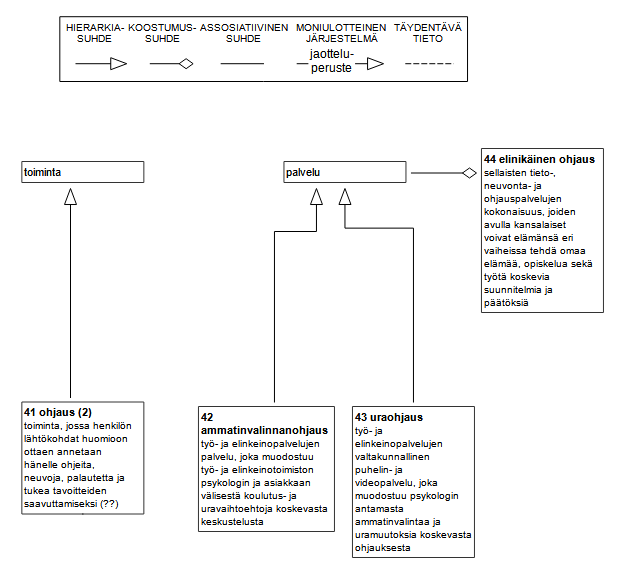 Valmennus 45valmennus sv	 en	 määritelmä
A) toiminta, jossa henkilö harjoittaa tai ohjaa yhtä tai useampaa muuta henkilöä, jotta tämä/nämä saavuttaisi/saavuttaisivat tietyn tavoitteen B) toiminta, jossa annetaan henkilölle annetaan tietoa, neuvontaa, ohjausta ja tukea tavoitteiden saavuttamiseksi (??) huomautus
Käsitteen tunnus: c108Käsitekaavio: Valmennus jatkuvassa oppimisessaSanastotyöryhmä 4.9.2020: määritellään palvelunaKielitoimiston sanakirja: valmentaa = harjoittaa t. ohjata jkta t. joitakuita tavoitteellisestiTerminologin kysymys sanastotyöryhmälle 13.11.2020: Mikä on valmennuksen ja ohjauksen (2) välinen olennainen ero? Tällä hetkellä sitä on hankala hahmottaa. Ohjauksen alustava luonnosmääritelmä on "toiminta, jossa henkilön lähtökohdat huomioon ottaen annetaan hänelle ohjeita, neuvoja, palautetta ja tukea tavoitteiden saavuttamiseksi", ja esim. TE-palvelujen verkkosivustolla uravalmennusta on kuvattu "Uravalmennuksessa saat tietoa, neuvontaa, ohjausta ja tukea ammatinvalinta- ja uravaihtoehtojesi selkiyttämiseen, koulutukseen hakeutumiseen ja työelämävalmiuksien kehittämiseen". Näiden perusteella käsitteiden sisältö vaikuttaa varsin samankaltaiselta... Mikä on näiden käsitteiden välinen olennainen ero?46uravalmennus sv	 en	 määritelmä
työ- ja elinkeinopalvelujen palvelu, jossa asiakkaalle annetaan tietoa, neuvontaa, ohjausta ja tukea ammatinvalinta- ja uravaihtoehtojen selkiyttämiseen, koulutukseen hakeutumiseen ja työelämävalmiuksien kehittämiseen huomautus
Käsitteen tunnus: c109Käsitekaavio: Valmennus jatkuvassa oppimisessaSanastotyöryhmä 4.9.2020: määritellään palvelunaTE-palvelujen verkkosivusto: Uravalmennuksessa saat tietoa, neuvontaa, ohjausta ja tukea ammatinvalinta- ja uravaihtoehtojesi selkiyttämiseen, koulutukseen hakeutumiseen ja työelämävalmiuksien kehittämiseen. Valmennuksen aikana laadit itsellesi toteuttamiskelpoisen ura- ja työllistymissuunnitelman. Uravalmennus on käytännönläheistä ja toiminnallista. Siihen liittyy usein oppilaitoksiin ja työhön tutustumisia. Uravalmennukseen voi sisältyä myös erilaisia lyhyitä työelämän lupa- ja korttikoulutuksia. Henkilökohtaisen ohjauksen lisäksi saat tietoa ja tukea toisilta valmennukseen osallistujilta.Terminologin kysymys sanastotyöryhmälle 13.11.2020: Terminologi luonnostellut käsitteelle määritelmää ja huomautusta; miten muokataan ja täydennetään?47työnhakuvalmennus sv	 en	 määritelmä
työ- ja elinkeinopalvelujen palvelu, jossa asiakasta valmennetaan tavoitteelliseen ja itsenäiseen työnhakuun huomautus
Käsitteen tunnus: c110Käsitekaavio: Valmennus jatkuvassa oppimisessaSanastotyöryhmä 4.9.2020: määritellään palvelunaTerminologin kysymys sanastotyöryhmälle 13.11.2020: Terminologi luonnostellut käsitteelle määritelmää ja huomautusta; miten muokataan ja täydennetään?Terminologin kysymys sanastotyöryhmälle 13.11.2020: Onko työnhakuvalmennuksessakin samoja elementtejä kuin uravalmennuksessa? Tällä hetkellä uravalmennuksessa annetaan "tietoa, neuvontaa, ohjausta ja tukea", joten olisiko tässä mahdollista käyttää samoja käsitepiirteitä?48työhönvalmennus sv	 en	 määritelmä
työ- ja elinkeinopalvelujen palvelu, jossa asiakasta henkilökohtaisesti autetaan työpaikan etsimisessä, työn hakemisessa ja palvelusssuhteen solmimisessa huomautus
Käsitteen tunnus: c111Käsitekaavio: Valmennus jatkuvassa oppimisessaSanastotyöryhmä 4.9.2020: määritellään palvelunaTerminologin kysymys sanastotyöryhmälle 13.11.2020: Terminologi luonnostellut käsitteelle määritelmää ja huomautusta; miten muokataan ja täydennetään?Terminologin kysymys sanastotyöryhmälle 13.11.2020: Onko työhönvalmennuksessakin samoja elementtejä kuin uravalmennuksessa? Tällä hetkellä uravalmennuksessa annetaan "tietoa, neuvontaa, ohjausta ja tukea", joten olisiko tässä mahdollista käyttää samoja käsitepiirteitä?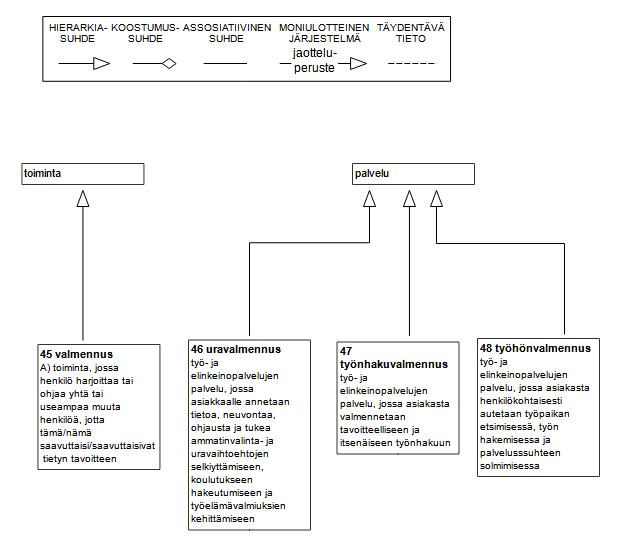 Henkilön rooleja jatkuvassa oppimisessa 49opettaja sv	lärare en	teacher; instructor määritelmä
henkilö, jonka tehtävänä on opettaminen huomautus
Eri koulutusasteilla opettajille asetetaan erilaisia kelpoisuusvaatimuksia (vrt. kelpoisuus). Julkisessa koulutusjärjestelmässä opettajat toimivat virkavastuulla. Käsitteen tunnus: c78<kieliversiointiin korkeakoulut>Terminologin kysymys sanastotyöryhmälle 22.9.2020: Tiedot peräisin OKSAsta. Sopivatko määritelmä ja huomautukset Jatkuvan oppimisen sanastoon tällaisinaan vai tarvitaanko muokata?50kouluttaja sv	 en	 määritelmä
 huomautus
Käsitteen tunnus: c79Terminologin kysymys 22.9.2020: Mistä tietoa määritelmän pohjaksi?51oppija sv	inlärare <henkilö, joka osallistuu varhaiskasvatukseen tai koulutukseen>; > sökande n (3) <hakeutuja ja hakija> en	learner määritelmä
henkilö, joka osallistuu varhaiskasvatukseen tai koulutukseen (1) tai on eri tavoin hakeutumassa tai hakeutunut siihen elämän eri vaiheissa huomautus
Käsite oppija on yläkäsite mm. käsitteille varhaiskasvatukseen osallistuva lapsi, oppilas, opiskelija ja hakija. Ruotsin inlärare on yläkäsite mm. käsitteille varhaiskasvatukseen osallistuva lapsi (ruots. barn inom småbarnspedagogik), oppilas (ruots. elev) ja opiskelija (ruots. student). Mikäli oppija-termillä viitataan koulutukseen hakeutuvaan tai hakevaan henkilöön, ruotsin vastineena käytetään termiä sökande (3). Ks. myös hakeutuminen, esiopetukseen ilmoittautuminen, kouluun ilmoittautuminen, haku painotettuun opetukseen, koulutukseen hakeminen. Käsitteen tunnus: c80Luokka: <yleinen/yhteinen>Käsitekaavio: OppiminenLähde: OKSA_01 (c221)Terminologin kysymys sanastotyöryhmälle 22.9.2020: Tiedot peräisin OKSAsta. Sopivatko määritelmä ja huomautukset Jatkuvan oppimisen sanastoon tällaisinaan vai tarvitaanko muokata?52työpaikkaohjaaja; vastuullinen työpaikkaohjaaja <ammatillisesta koulutuksesta annetussa laissa 531/2017> ei: työpaikkakouluttaja (vanhentunut) hakusana: ohjausosaaminensv	arbetsplatshandledare; ansvarig arbetsplatshandledare <laissa 531/2017> inte: arbetsplatsutbildare (föråldrad) en	workplace instructor; principal workplace instructor <vastuullinen työpaikkaohjaaja> määritelmä
koulutussopimuksessa tai oppisopimuksessa sovittu, koulutustyöpaikkaa edustava henkilö, jonka vastuulla on antaa opiskelijalle työpaikalla järjestettävää ohjausta  huomautus
Työpaikkaohjaaja nimetään opiskelijan henkilökohtaisessa osaamisen kehittämissuunnitelmassa, ja tieto työpaikkaohjaajasta kirjataan koulutussopimukseen tai oppisopimukseen. Työpaikkaohjaajan tulee olla ammattitaidoltaan, koulutukseltaan tai työkokemukseltaan pätevä, eli hänellä tulee olla nk. ohjausosaamista. Myös muut työpaikan henkilöt voivat ohjata opiskelijaa osaamisen hankkimisessa, mutta tehtävään nimetyllä nk. vastuullisella työpaikkaohjaajalla on sovittuja vastuutehtäviä. Työpaikkaohjaajan tehtävänä voi olla esimerkiksi huolehtia opiskelijan perehdytyksestä, osallistua koulutussopimuksen tai oppisopimuksen ja näytön suunnitteluun, toteutukseen ja arviointiin, ohjata opiskelijaa tavoitteellisesti henkilökohtaisen osaamisen kehittämissuunnitelman mukaan sekä antaa palautetta opiskelijan osaamisen kehittymisestä. Tässä luvussa määritellyt käsitteet kuvaavat työpaikalla järjestettävässä koulutuksessa toimivien henkilöiden rooleja. Roolikäsitteillä ja niiden käsitekuvauksilla ei oteta kantaa siihen, millaisilla tehtävänimikkeillä toimivat henkilöt rooleja hoitavat, koska tehtävänimikkeet ovat organisaatiokohtaisia ja yksi henkilö voi organisaatiokohtaisen työnkuvansa mukaisesti toimia useammassa roolissa. Käsitteen tunnus: c81Lähde: Tyop_jarj_koul_san_2019 (pdt26)Terminologin kysymys sanastotyöryhmälle 22.9.2020: Tiedot peräisin OKSAsta. Sopivatko määritelmä ja huomautukset Jatkuvan oppimisen sanastoon tällaisinaan vai tarvitaanko muokata?53ohjaaja sv	 en	 määritelmä
 huomautus
Käsitteen tunnus: c82Terminologin kysymys 24.9.2020: Mistä näkökulmasta määritellään? Mistä tietoa määritelmän pohjaksi?Oppiminen 54oppiminen hakusana: oppimaan oppiminensv	lärande; inlärning; ~ lära sig verb en	learning määritelmä
prosessi, jossa yksilö omaksuu uusia tai muuttaa olemassa olevia tietoja, taitoja, käyttäytymistä, arvoja tai mieltymyksiä huomautus
Erityisesti varhaiskasvatuksessa ja perusopetuksessa painottuu oppimaan oppiminen, joka voidaan määritellä prosessiksi, joka edistää yksilön kykyä omaksua uusia tai muuttaa olemassa olevia tietoja, taitoja, käyttäytymistä, arvoja tai mieltymyksiä. Käsitteen tunnus: c88Luokka: <yleinen/yhteinen>Käsitekaavio: OppiminenLähde: OKSA_01 (c118)Terminologin kysymys sanastotyöryhmälle 22.9.2020: Tiedot peräisin OKSAsta. Sopivatko määritelmä ja huomautukset Jatkuvan oppimisen sanastoon tällaisinaan vai tarvitaanko muokata?55elinikäinen oppiminen sv	livslångt lärande n en	lifelong learning määritelmä
oppiminen, joka jatkuu ihmisen koko eliniän huomautus
Elinikäisen oppimisen käsitteellä halutaan korostaa, että oppimista tapahtuu myös muulloin kuin esimerkiksi perusopetuksen aikana tai henkilön ensimmäiseen tutkintoon tähtäävässä koulutuksessa (1). Elinikäinen oppiminen alkaa jo ennen oppivelvollisuutta ja jatkuu termin mukaisesti elämänkaaren loppuun saakka. Elinikäistä oppimista tapahtuu paitsi erilaisissa koulutuksissa (2), myös kaikissa arjen ja työn tilanteissa. Käsitteen tunnus: c89Luokka: <yleinen/yhteinen>, <perusopetus>, <ammatillinen koulutus>, <lukiokoulutus>, <korkeakoulut>, <vapaa sivistystyö>Käsitekaavio: OppiminenLähde: OKSA_01 (c753)Terminologin kommentti 21.9.2020: Käsitten tiedot ovat peräisin OKSAn 1. laitoksesta.Totti Tuhkanen, TY, 8/2020: Vrt. https://www.utu.fi/fi/ajankohtaista/vaitos/elinikaisen-oppimisen-politiikassa-maaritellaan-kasitys-vaadittavastaSanastotyöryhmä 4.9.2020: elinikäinen oppiminen: kansallisessa kielenkäytössä siirrytty jatkuvaan oppimiseen, mutta EU-kielenkäytössä elinikäinen oppiminen edelleen voimissaanTerminologin kysymys jatkuvan oppimisen sanastotyöryhmälle 21.9.2020: Pidetäänkö tämä käsite tässä sanastossa, vai riittääkö että on OKSAssa? Jos pidetään, miten tietoja muokattava?56jatkuva oppiminen sv	kontinuerligt lärande n; livslångt lärande n; livslång inlärning en	continuous learning määritelmä
oppiminen, jossa yksilö omaksuu tietoja ja taitoja, jotka ovat hyödyllisiä tulevaisuuden ja uusien tilanteiden haltuunotossa sekä työelämän muuttuvissa olosuhteissa huomautus
Jatkuvaa oppimista voi tapahtua esimerkiksi jatkuvan opiskelun kautta. Jatkuvalla opiskelulla tarkoitetaan opiskelua, jonka tarkoituksena on hankkia tietoja ja taitoja, joita tarvitaan tulevaisuuden ja uusien tilanteiden haltuunotossa sekä työelämän muuttuvissa olosuhteissa. Jatkuva oppiminen -käsite on lähes synonyyminen käsitteen elinikäinen oppiminen kanssa. Käsite ja termi jatkuva oppiminen on otettu käyttöön muutoksenhallinnan tueksi. Käsitteen tunnus: c90Luokka: <varhaiskasvatus>, <perusopetus>, <ammatillinen koulutus>, <lukiokoulutus>, <korkeakoulut>, <vapaa sivistystyö>Käsitekaavio: OppiminenLähde: OKSA_01 (c1639)OKSA-jaos 30.8.2019: Onko yläkäsite oppiminen (prosessi, jossa yksilö omaksuu uusia tai muuttaa olemassa olevia tietoja, taitoja, käyttäytymistä, arvoja tai mieltymyksiä) vai opiskelu (toiminta, jossa henkilö käyttää aikaa ja tietoista huomiota uusien tietojen tai taitojen omaksumiseen tai osaamisen kartuttamiseen)?OKSA-jaos 30.8.2019: elinikäinen oppiminen vs. jatkuva oppiminen, eroja:- subjektin aktiivisuus- yksilön kyky hankkia osaamista- työelämässä tarvittava osaaminen vs. (myös) yleissivistävyys?OKM:n määritelmä (verkkosivuilta): Jatkuvalla oppimisella tarkoitetaan osaamisen kehittämistä ja uudistamista elämän ja työuran eri vaiheissa. Sillä vastataan mm. uudelleen- ja täydennyskoulutustarpeisiin, joita teknologian kehitys ja työn murros tuo.Sitra: https://media.sitra.fi/2019/05/27150539/jatkuvan-oppimisen-rakenteita-maailmalla.pdfSeija Rasku 9.9.2019: Alla on tämänhetkisen luonnosversion määritelmää [EU-kontekstista]. Mitään lopullista ja hyväksyttyä ei vielä ole: "Continuous learning complements and updates the concept of life-long learning by emphasizing continuity, permeability, accumulation, multiple and seamless transitions in education and training as with an aim to ensure continuous learning paths throughout the lifespan. Concept of continuous learning urges more proactive roles from individual learners, society and employers, with an aim to empower, guide and motivate people to reach their potentials both in employment and as citizens throughout their lives. Systemic and strategic policymaking is required to ensure that education and training systems are open, future-oriented and consistent with the aims of continuous learning. Continuous learning approaches should cover all levels and forms of education from early childhood to post-retirement age, support individual choices, skills anticipation, aim to empower and generate motivation to learn. Coordination with other relevant policy sectors is imperative for successful continuous learning systems."Kirsi-Marja Putkonen 12.9.2019: Jos elinikäinen oppiminen on yksilön prosessi, niin millä vastaavalla käsitteellä kuvataan yksilöiden muodostamien yhteisöjen oppimista? Oppivasta organisaatiosta puhuttiin viime vuosikymmeninä, ennen globaalia käsitystä yhteisestä maapallosta. Kun ”noustaan tarpeeksi ylös” ja havainnoidaan koululuokkia, työyhteisöjä, kuntia ja kaupunkeja, valtioneuvostoa, Suomea ja maapalloa niin voisiko yhteisöjen oppimista kuvata käsitteellä jatkuva oppiminen? Se olisi siis oppivien yksilöiden yhdessä yhteisön tasolla tuottamaa. Ja kun tähän yhtälöön lisätään vielä tekoäly, niin saadaan kuvattua jotain sellaista, jota ei ole vielä määritelty. Ja tarpeeksi kokonaisvaltaisesti.Terminologin kysymys 12.9.2019: Onko tarpeen muokata tämän käsitteen tietoja, jotta saadaan tehtyä riittävä ero käsitteeseen elinikäinen oppiminen (jos ero on tarpeen tehdä)?Totti Tuhkanen 4.9.2020: Jatkuvan ja elinikäisen oppimisen laajahko käsiteanalyysi (väitös) https://www.utu.fi/fi/ajankohtaista/vaitos/elinikaisen-oppimisen-politiikassa-maaritellaan-kasitys-vaadittavasta57formaali oppiminen sv	 en	 määritelmä
 huomautus
Käsitteen tunnus: c91Sanastotyöryhmä 4.9.2020: Nämä (formaali, informaali ja non-formaali oppiminen) ovat EU:ssa käytettyjä käsitteitäTerminologin kysymys 22.9.2020: Mistä tietoa määritelmän pohjaksi?58informaali oppiminen; arkioppiminen sv	 en	 määritelmä
 huomautus
Käsitteen tunnus: c92Sanastotyöryhmä 4.9.2020: Nämä (formaali, informaali ja non-formaali oppiminen) ovat EU:ssa käytettyjä käsitteitäTerminologin kysymys 22.9.2020: Mistä tietoa määritelmän pohjaksi?59non-formaali oppiminen sv	 en	 määritelmä
 huomautus
Käsitteen tunnus: c93Sanastotyöryhmä 4.9.2020: Nämä (formaali, informaali ja non-formaali oppiminen) ovat EU:ssa käytettyjä käsitteitäTerminologin kysymys 22.9.2020: Mistä tietoa määritelmän pohjaksi?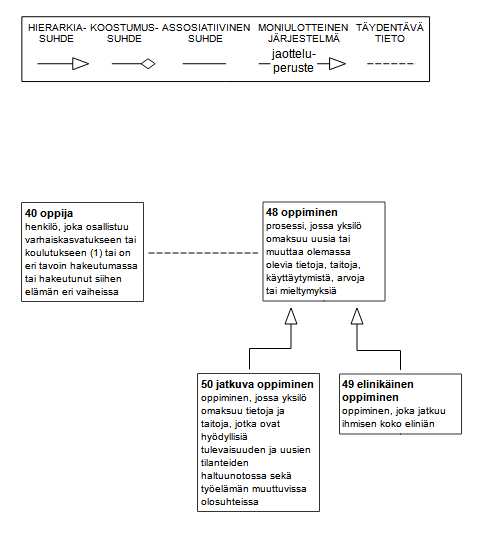 Osaaminen 60osaaminen määritelmä
tietojen ja taitojen kokonaisuus huomautus
Osaamiseen sisältyy henkilön (1) tiedot, taidot, käyttäytyminen, arvot ja mieltymykset. Henkilön (1) osaaminen kehittyy koulutuksesta, työkokemuksesta ja vapaa-ajan toiminnasta. Työmarkkinatorissa osaamista kuvataan ESCO-luokituksen taidot/osaaminen-kokonaisuuden (skills and competences) mukaisilla tiedoilla. Käsitteen tiedot perustuvat Työllisyyspalvelujen sanaston 9/2020 luonnoksen tietoihin. Käsitteen tunnus: c95Lähde: Tyoll_palv_san_luonnos (ID11)Totti Tuhkanen 2.9.2020: "competence: ability to apply learning outcomes adequately in a defined context (education, work, personal or professional development). or ability to use knowledge, skills and personal, social and/or methodological abilities, in work or study situations and in professional and personal development.​" https://www.cedefop.europa.eu/files/4117_en.pdfhttps://www.cedefop.europa.eu/files/4117_en.pdfSanastotyöryhmä 4.9.2020: Vrt. OKSAn oppimistulokset-käsitteeseenTerminologin kysymys 22.9.2020: Sopivatko määritelmä ja huomautukset Jatkuvan oppimisen sanastoon tällaisinaan vai tarvitaanko muokata?Sanastotyöryhmä 29.9.2020: olisi perusteltua pitää tämä Jatkuvan oppimisen sanastossa, tähän liittyy paljon eri näkökulmia / tapoja nähdäSanastotyöryhmä 29.9.2020: formaalissa koulutuksessa mukana myös arvot, asenteet, tahto jne…?Terminologi Mari Suhonen / Sanastokeskus 12.11.2020: Millä aikataululla käsittelette osaaminen-käsitettä jatkuvan oppimisen sanastossa? Mun pitää nyt valmistella osaamista valtionavustussanastoon, ja siinä halutaan erilainen määritelmä kuin työllisyyspalvelujen sanastossa (ei taitoja ja tietoja). Tämänhetkinen ehdotus on: "henkilön valmius suoriutua erilaisista tehtävistä ja rooleista". Onko tämä liian kapea näkökulma?Riina-terminologin muistiinpano itselleen 12.11.2020: Kun jatkuvassa oppimisessa päästään tähän käsitteeseen, kysy Marilta valtionavustussanaston määritelmää, niin voi verrata/yhtenäistää/kommentoida.61sertifioitu osaaminen; todennettu osaaminen sv	 en	 määritelmä
 huomautus
Käsitteen tunnus: c96Terminologin kysymys 22.9.2020: Mistä tietoa määritelmän pohjaksi?Luokitteluja Sanastotyöryhmä 4.9.2020: ammattiala, koulutusala, osaamisala, toimiala: kaksi ensimmäistä perinteisiä; kolmas ammatillisessa62koulutusala sv	utbildningsområde n en	field of education (1); field of study (1); > field of vocational education and training <ammatillinen koulutus> määritelmä
luokka, jollaisiin koulutusjärjestelmän mukaiset koulutukset (2) jaotellaan sen perusteella, miten ne sijoittuvat tieteen, yhteiskunnan tai työelämän aloille huomautus
Koulutusalaluokittelua käytetään koulutusten (2) suunnitteluun, seurantaan ja säätelyyn. Opetushallinnon Koulutusala 2002 -luokittelun mukaisia koulutusaloja ovat esimerkiksi kulttuuriala sekä tekniikan ja liikenteen ala. Koulutusalaluokitteluja on tällä hetkellä (kesäkuu 2013) neljä: opetushallinnon Koulutusala 2002- ja Opintoala 1995 -luokittelut, ISCED-luokittelu sekä Tilastokeskuksen koulutusalaluokittelu. Käsitteen tunnus: c97Luokka: <yleinen/yhteinen>Lähde: OKSA_01 (c128)<kieliversiointiin korkeakoulut>63ammattiala sv	yrkesområde n; fackområde; bransch en	 määritelmä
ammatteja koskeva luokittelu, joka kuvaa ammattien sijoittumista yhteiskunnan tai työelämän aloille  huomautus
Ammattialoja ovat esimerkiksi elektroniikka, sähköteollisuus ja kauneudenhoitoala. Käsitteen tunnus: c98Luokka: <yleinen/yhteinen>Totti Tuhkanen 2.9.2020: On OKSAssa; pitääkö päivittää ilmaisuvoimaisemmaksi?64<ammatillinen koulutus>osaamisala ei: koulutusohjelma (1) (vanhentunut) sv	kompetensområde; utbildningsprogram n (1) en	training programme; specialisation määritelmä
itsenäiseen työelämän toimintakokonaisuuteen liittyvä suuntautuminen ammatillisen tutkinnon sisällä huomautus
Esimerkiksi sosiaali- ja terveysalan ammatillisessa perustutkinnossa osaamisalana voivat olla lasten ja nuorten hoidon ja kasvatuksen osaamisala tai vammaistyön osaamisala. Käsitteen tunnus: c99Luokka: <ammatillinen koulutus>Lähde: OKSA_01 (c299)<kieliversiointiin jos OPH>Terminologin kysymys sanastotyöryhmälle 22.9.2020: Tiedot peräisin OKSAsta. Sopivatko määritelmä ja huomautukset Jatkuvan oppimisen sanastoon tällaisinaan vai tarvitaanko muokata?65toimiala sv	 en	 määritelmä
 huomautus
Käsitteen tunnus: c100Sanastotyöryhmä 4.9.2020: Tarvitaan määritellä.Terminologin kysymys sanastotyöryhmälle 22.9.2020: Mistä näkökulmasta määritellään? Mistä tietoa määritelmän pohjaksi?66osaamisluokitus sv	 en	 määritelmä
 huomautus
Käsitteen tunnus: c101Sanastotyöryhmä 4.9.2020: • yläkäsite joka voitaisiin määritellä • esim. escon taitopilariTodistus 67todistus sv	 en	 määritelmä
asiakirja, joka todistaa opetukseen (1) tai koulutukseen (1) osallistumisesta, koulutuksen (2), tutkinnon, oppimäärän tai näytön suorittamisesta, oppimisen tai opintojen etenemisestä tai muusta oppijan koulutusprosessiin liittyvästä tapahtumasta tai seikasta huomautus
Esiopetuksessa käytettävä todistustyyppi on lukuvuoden päätteeksi annettava esiopetuksen osallistumistodistus. Perusopetuksessa käytettävät todistustyypit ovat lukuvuositodistus, välitodistus, päättötodistus ja erotodistus sekä erityiseen tutkintoon liittyvät todistukset eli todistus perusopetuksen oppiaineen oppimäärän suorittamisesta, todistus osittain suoritetusta perusopetuksen oppimäärästä ja todistus perusopetuksen koko oppimäärän suorittamisesta. Ammatillisessa koulutuksessa todistustyypit ovat tutkintotodistus, todistus suoritetuista tutkinnon osista, todistus opiskelijan osaamisesta, todistus suoritetusta valmentavasta koulutuksesta, todistus suoritetuista koulutuksen osista ja todistus koulutukseen osallistumisesta (yhtäältä tutkintokoulutukseen ja toisaalta valmentavaan koulutukseen osallistumisesta). Lisäksi ammatillisessa koulutuksessa voidaan antaa todistus osaamisesta. Lukiokoulutuksessa käytettävät todistustyypit ovat päättötodistus, todistus lukion oppiaineen oppimäärän suorittamisesta ja erotodistus. Päättötodistukseen voi sisältyä liitteinä muita todistuksia. Korkeakouluissa (1) käytettäviin todistustyyppeihin kuuluu muiden muassa tutkintotodistus. Lisäksi korkeakouluissa (1) annetaan todistuksia esimerkiksi erikoistumiskoulutuksen suorittamisesta. Korkeakoulun (1) opiskelijalle voidaan antaa todistus suoritetuista opinnoista myös opiskelun kestäessä. Yliopistojen ja ammattikorkeakoulujen todistuksista säädetään asetuksissa 794/2004 ja 1129/2014. Vapaassa sivistystyössä yleisimmin käytettävä todistustyyppi on osallistumistodistus. Käytössä on myös todistus opiskelijan osaamisesta. Käsitteen tunnus: c102Luokka: <perusopetus>, <lukiokoulutus>, <ammatillinen koulutus>, <korkeakoulut>, <vapaa sivistystyö>Luokka: <arviointi>Lähde: OKSA_01 (c1386)Terminologin kysymys sanastotyöryhmälle 22.9.2020: Tiedot peräisin OKSAsta. Sopivatko määritelmä ja huomautukset Jatkuvan oppimisen sanastoon tällaisinaan vai tarvitaanko muokata?68osaamistodistus sv	 en	 määritelmä
 huomautus
Käsitteen tunnus: c103Sanastotyöryhmä 4.9.2020: Liittyy myös micro credentials -käsitteeseen, joka on myös todiste osaamisesta. Esim. rakentamisessa todistus, joka ilmaisee että osaa tehdä tiettyä vaihetta.Terminologin kysymys sanastotyöryhmälle 22.9.2020: Mistä luotettavaa tietoa määritelmän pohjaksi?69pätevyystodistus sv	 en	 määritelmä
 huomautus
Käsitteen tunnus: c104Sanastotyöryhmä 4.9.2020: Vrt. toimialakohtaiset pätevyysrekisteritTerminologin kysymys sanastotyöryhmälle 22.9.2020: Mistä luotettavaa tietoa määritelmän pohjaksi?70työtodistus sv	 en	 määritelmä
 huomautus
Käsitteen tunnus: c105Sanastotyöryhmä 4.9.2020: Selvitettävä, onko määritelty jossain.Sanastotyöryhmä 4.9.2020: otetaan mukaan sanastoonPätevyys ja kelpoisuus 71<työnhaku>pätevyys; ammattipätevyys sv	behörighet; kompetens en	professional competence; occupational competence; vocational competence; vocational skill määritelmä
se, että henkilö täyttää työtehtävään liittyvät vaatimukset huomautus
Työtehtävään liittyvien vaatimusten täyttämisessä voidaan joissakin tapauksissa erottaa toisistaan lähikäsitteet pätevyys ja kelpoisuus. Käsitteen tunnus: c106Lähde: OKSA_01 (c763)Terminologin kysymys sanastotyöryhmälle 22.9.2020: Tämän käsitteen tiedot ovat peräisin OKSAsta. Sopivatko sellaisinaan vai pitääkö muokata?72<koulutus, työnhaku>kelpoisuus sv	behörighet en	eligibility (2); qualification (2); competence; meet the requirements verb määritelmä
ominaisuus, joka ilmentää sitä, että henkilö täyttää koulutukseen (2) tai työtehtävään valituksi tulemisen edellytykset huomautus
Koulutukseen (2) liittyvien edellytysten täyttämiseen viitataan täsmällisemmin termillä hakukelpoisuus. Työtehtävään liittyvien edellytysten täyttämisessä voidaan joissakin tapauksissa erottaa toisistaan lähikäsitteet kelpoisuus ja pätevyys. Ks. myös pääsyvaatimukset. Käsitteen tunnus: c107Lähde: OKSA_01 (c755)<kieliversiointiin korkeakoulut>Sanastotyöryhmä 4.9.2020: kelpoisuus ja pätevyys ovat toistensa lähikäsitteitä. Mainitaan käsite "kelpoisuusehdot" tarvittaessa kelpoisuuden huomautuksessa.Terminologin kysymys sanastotyöryhmälle 22.9.2020: Sanastoon haluttiin käsite kelpoisuus. Tämän käsitteen tiedot ovat peräisin OKSAsta. Sopivatko sellaisinaan vai pitääkö muokata?Terminologin kysymys sanastotyöryhmälle 22.9.2020: Onko tarpeen mainita tämän käsitteen yhteydessä kelpoisuusehdot-käsitteestä? Jos, mitä?Mahdollisesti mukaan otettavia käsitteitä Ammatti 73ammatti määritelmä
samankaltaisia ansiotöitä hoitavien henkilöiden rooli, joka perustuu henkilön tulonsaantitarkoituksessa tekemään työhön tai tämän saamaan koulutukseen huomautus
Käsitteen tiedot perustu Ydinsanastoryhmän julkaisemiin tietoihin, ks. ammatti. Käsitteen tunnus: c112Lähde: Tyoll_palv_san_luonnos (ID51)Totti Tuhkanen 2.9.2020: soveltuisiko tähän Tilastokeskuksen /http://www.tsk.fi/tiedostot/pdf/Tyohon_liittyvia_tilastokasitteita_2018-08-28.pdf sisältämä määritys?Sanastotyöryhmä 4.9.2020: Kommentoidaan tätä käsitettä Työllisyyspalvelujen sanaston lausuntokierroksella.Sanastotyöryhmä 4.9.2020: Mikäli Työllisyyspalvelujen sanaston käsite ei sovi Jatkuvan oppimisen näkökulmaan, määritellään tämä käsite tässä sanastoprojektissa.Sanastotyöryhmä 4.9.2020: Tilastokeskuksella oma näkemys, verrattava. Vrt. myös Ydinsanastoryhmän määritelmäluonnos.Työ 74työ sv	 en	 määritelmä
tehtävien ja velvollisuuksien kokonaisuus, jota työntekijä tai -suorittaja hoitaa työnantajan tai työnteettäjän lukuun tai työllistäessään itse itsensä huomautus
Ansiotyö-termiä käytetään korostettaessa sitä, että työ tehdään palvelussuhteessa tai toimeksiantosuhteessa ja siitä maksetaan palkkaa tai se tuottaa yrittäjä- tai myyntituloa. Käsitteen tunnus: c113Lähde: Tyoll_palv_san_luonnos (ID10)Totti Tuhkanen 2.9.2020: "tarkoittaa jonkin tehtävän suorittamiseen tähtäävää pitkäjännitteistä, aktiivista ja tavoitteellista toimintaa, joka liittyy tyypillisesti toimeentulon hankkimiseen (ansiotyö) tai yksilön omien taikka hänen lähipiirinsä aineellisten tarpeiden tyydyttämiseen (kotityö). Muunlaista työtä kutsutaan vapaaehtoistyöksi. Työn ensisijaisena motiivina voi olla myös rentoutuminen, kuten saattaa olla laita esimerkiksi käsitöissä tai puutarhanhoidossa. Jako ruumiilliseen ja henkiseen työhön on jossain määrin harhaanjohtava, koska lähes kaikessa työssä on olennaisena edellytyksenä älykkyys ja kokemuksen opettamat seikat​" Lähde: Fakta-tietosanakirja [:-)] 1976Totti Tuhkanen 2.9.2020: metkaa, että 'työ' ei sisälly määriteltäviin käsitteisiin Työhön liittyviä tilastokäsitteitä. Sanastoluonnos 2018-08-28 (Tilastokeskus/Sanastokeskus) -dokumentissa.Sanastotyöryhmä 4.9.2020: Määritellään mahdollisesti.Terminologin kysymys sanastotyöryhmälle 22.9.2020: Tiedot peräisin Työllisyyspalvelujen sanaston luonnoksesta. Sopivatko määritelmä ja huomautukset Jatkuvan oppimisen sanastoon tällaisinaan vai tarvitaanko muokata? Riittääkö, että kommentoimme käsitettä Työllisyyspalvelujen sanaston lausuntokierroksella (mahd. loka- tai marraskuussa 2020)?Sanastotyöryhmä 29.9.2020: Työllisyyspalvelujen sanastossa työ -> ansiotyöSanastotyöryhmä 29.9.2020: kommentoidaan Työllisyyspalvelujen sanaston kommenttikierroksella75työtehtävä määritelmä
tehtävä, jota työntekijä tai työnsuorittaja hoitaa ansiotyössään huomautus
Käsitteen tunnus: c114Lähde: Tyoll_palv_san_luonnos (ID60)Sanastotyöryhmä 4.9.2020: Määritellään mahdollisesti.Terminologin kysymys sanastotyöryhmälle 22.9.2020: Tiedot peräisin Työllisyyspalvelujen sanaston luonnoksesta. Sopivatko määritelmä ja huomautukset Jatkuvan oppimisen sanastoon tällaisinaan vai tarvitaanko muokata? Riittääkö, että kommentoimme käsitettä Työllisyyspalvelujen sanaston lausuntokierroksella (mahd. loka- tai marraskuussa 2020)?Sanastotyöryhmä 29.9.2020: kommentoidaan Työllisyyspalvelujen sanaston kommenttikierroksella76työpaikka (1) määritelmä
yhden tai useamman työtehtävän kokonaisuus, jota henkilö hoitaa ansiotyönä  huomautus
Käsitteen tunnus: c115Lähde: Tyoll_palv_san_luonnos (ID39)Työllisyyspalvelujen sanaston terminologi: Käsiteltävänä myös tietoalustan työssä.Sanastotyöryhmä 4.9.2020: Määritellään mahdollisesti.Terminologin kysymys sanastotyöryhmälle 22.9.2020: Tiedot peräisin Työllisyyspalvelujen sanaston luonnoksesta. Sopivatko määritelmä ja huomautukset Jatkuvan oppimisen sanastoon tällaisinaan vai tarvitaanko muokata? Riittääkö, että kommentoimme käsitettä Työllisyyspalvelujen sanaston lausuntokierroksella (mahd. loka- tai marraskuussa 2020)?Sanastotyöryhmä 29.9.2020: kommentoidaan Työllisyyspalvelujen sanaston kommenttikierroksella77työnsuorituspaikka ei: työpaikka (2) määritelmä
työnantajan ja työntekijän sopima paikka, jossa työntekijä tekee ansiotyötä huomautus
Työnsuorituspaikka voi olla työnantajan osoittama tai työntekijän itsensä valitsema. Esimerkiksi etätyössä työntekijän pitää ilmoittaa kaikki mahdolliset työnsuorituspaikat työnantajalle muun muassa työntekijän lakisääteisen vakuutusturvan toteutumisen vuoksi. Esimerkiksi vuokratyöntekijän työnsuorituspaikka on muu kuin hänen työnantajansa (eli vuokratyönantajan) toimipiste. Käsitteen tunnus: c116Lähde: Tyoll_palv_san_luonnos (ID70)Sanastotyöryhmä 4.9.2020: Määritellään mahdollisesti.Terminologin kysymys sanastotyöryhmälle 22.9.2020: Tiedot peräisin Työllisyyspalvelujen sanaston luonnoksesta. Sopivatko määritelmä ja huomautukset Jatkuvan oppimisen sanastoon tällaisinaan vai tarvitaanko muokata? Riittääkö, että kommentoimme käsitettä Työllisyyspalvelujen sanaston lausuntokierroksella (mahd. loka- tai marraskuussa 2020)?Sanastotyöryhmä 29.9.2020: kommentoidaan Työllisyyspalvelujen sanaston kommenttikierroksella78työhön perehdyttäminen sv	arbetsintroduktion; inskolning en	orientating a new worker to the workplace määritelmä
perustietojen antaminen työntekijälle työorganisaatiosta ja sen tavoitteista sekä työoloista huomautus
Käsitteen tunnus: c117Sanastotyöryhmä 4.9.2020: Määritellään mahdollisesti.Terminologin kysymys 22.9.2020: Tiedot peräisin Työsuojelusanastosta (Sanastokeskus 2006). Sopivatko määritelmä ja huomautukset Jatkuvan oppimisen sanastoon tällaisinaan vai tarvitaanko muokata?Sanastotyöryhmä 29.9.2020: mukaan jos ehditään (hyvin tarkan tason käsite)79työnopastus sv	arbetshandledning en	occupational instruction and guidance määritelmä
työntekijän tutustuttaminen työtehtäviinsä, työmenetelmiin ja työvälineisiin sekä turvallisiin ja terveellisiin toimintatapoihin työssä huomautus
Käsitteen tunnus: c118Sanastotyöryhmä 4.9.2020: Määritellään mahdollisesti.Terminologin kysymys 22.9.2020: Tiedot peräisin Työsuojelusanastosta (Sanastokeskus 2006). Sopivatko määritelmä ja huomautukset Jatkuvan oppimisen sanastoon tällaisinaan vai tarvitaanko muokata?Sanastotyöryhmä 29.9.2020: mukaan jos ehditään (hyvin tarkan tason käsite)Todistus 80sertifikaatti määritelmä
todistus tietystä todennetusta osaamisesta, joka perustuu muun kuin viranomaisen asettamiin vaatimuksiin huomautus
Sertifikaatti-termiä käytetään erityisesti IT-alan yritysten myöntämistä todistuksista. Usein tällainen sertifikaatti on voimassa vain määräajan, minkä jälkeen se pitää uusia. Käsitteen tunnus: c119Lähde: Tyoll_palv_san_luonnos (TEID10)Sanastotyöryhmä 4.9.2020: Määritellään mahdollisesti.Terminologin kysymys 22.9.2020: Tiedot peräisin Työllisyyspalvelujen sanaston luonnoksesta. Päätettävä, otetaanko käsite mukaan Jatkuvan oppimisen sanastoon vai ei. Sopivatko määritelmä ja huomautukset Jatkuvan oppimisen sanastoon tällaisinaan vai tarvitsisiko niitä muokata? Riittääkö, että kommentoimme käsitettä Työllisyyspalvelujen sanaston lausuntokierroksella (mahd. loka- tai marraskuussa 2020)?Sanastotyöryhmä 29.9.2020: kommentoidaan Työllisyyspalvelujen sanaston kommenttikierroksella81lupa määritelmä
toimivaltaisen tahon toimijalle myöntämä oikeus tiettyyn luvanvaraiseen toimintaan huomautus
Lupa voi olla esimerkiksi ajokortti, tulityölupa tai hygieniapassi. Käsitteen tunnus: c120Sanastotyöryhmä 4.9.2020: Määritellään mahdollisesti.Terminologin kysymys 22.9.2020: Tiedot peräisin Työllisyyspalvelujen sanaston luonnoksesta. Päätettävä, otetaanko käsite mukaan Jatkuvan oppimisen sanastoon vai ei. Sopivatko määritelmä ja huomautukset Jatkuvan oppimisen sanastoon tällaisinaan vai tarvitsisiko niitä muokata? Riittääkö, että kommentoimme käsitettä Työllisyyspalvelujen sanaston lausuntokierroksella (mahd. loka- tai marraskuussa 2020)?Sanastotyöryhmä 29.9.2020: kommentoidaan Työllisyyspalvelujen sanaston kommenttikierroksellaOppiminen 82vertaisoppiminen sv	 en	 määritelmä
 huomautus
Käsitteen tunnus: c121Totti Tuhkanen 2.9.2020: on OKSAn työversion luvussa Lisättäväksi ehdotettuja -> perustelut.Totti Tuhkanen 2.9.2020: Määrityksiä, ks. https://iate.europa.eu/entry/result/915181/allhttp://tieteentermipankki.fi/wiki/Nimitys:vertaisoppiminentiia.puputti@jyu.fi: "on keino aktivoida ja lisätä vuorovaikutusta sekä tukea minäpystyvyyden tunnetta ja oman osaamisen jakamista."viittaavia termejä: Peer-learning, Peer-to-peer learning, Peer-supported learning, Peer tutoring, Peer assessment, Peer support, Cooperative learning.Mikko Hartikainen 4.9.2020: onko löydettävissä riittävän selkeä, tarkkarajainen tarkoite/tarkoitteet, näille on paljon lähikäsitteitä ts. pedagogisia malleja?), entä vertaispalaute/arviointi, itsearviointiSanastotyöryhmä 4.9.2020: vertaisoppiminen ja yhteisöllinen oppiminen: menetelmiä. Jos otetaan sanastoon, pitäisikö sitten ottaa myös muita vastaavia käsitteitä?Sanastotyöryhmä 4.9.2020: Määritellään mahdollisesti.83yhteisöllinen oppiminen sv	 en	 määritelmä
 huomautus
Käsitteen tunnus: c122Käsitekaavio: Koulutus (1) tutkintotavoitteisuuden mukaanMikko Hartikainen 4.9.2020: tulisiko sisältyä, ts. arkioppiminen?Sanastotyöryhmä 4.9.2020: vertaisoppiminen ja yhteisöllinen oppiminen: menetelmiä. Jos otetaan sanastoon, pitäisikö sitten ottaa myös muita vastaavia käsitteitä?Sanastotyöryhmä 4.9.2020: Määritellään mahdollisesti.Osaaminen 84tiedot määritelmä
oppimalla tapahtuneen asioiden omaksumisen tulos huomautus
Tiedot muodostuvat työ- tai opintoalaan liittyvien faktojen, periaatteiden, teorioiden ja käytäntöjen kokonaisuudesta. Tiedot vastaa ESCO-luokituksen tiedot-käsitettä (knowledge). Käsitteen tunnus: c123Lähde: Tyoll_palv_san_luonnos (TEID13)Totti Tuhkanen 2.9.2020: pohjaa https://iate.europa.eu/entry/result/1568103/all ja tekhne-näkökulma, että taito on nimitys jotakin uutta tuottavalle tai jonkin tavoitteen saavuttavalle kyvykkyydelle.Totti Tuhkanen 2.9.2020: voisiko pohjana olla määritykset http://tieteentermipankki.fi/wiki/Clean_Energy_Research:knowledge​ sekä http://tieteentermipankki.fi/wiki/Filosofia:tieto​; nämä eivät lähde lapasesta. Toisaalta: onko tämä kategorian "mitä on elämä?" yleiskäsitteitä?Sanastotyöryhmä 4.9.2020: Määritellään mahdollisesti.Terminologin kysymys 22.9.2020: Tiedot peräisin Työllisyyspalvelujen sanaston luonnoksesta. Päätettävä, otetaanko käsite mukaan Jatkuvan oppimisen sanastoon vai ei. Sopivatko määritelmä ja huomautukset Jatkuvan oppimisen sanastoon tällaisinaan vai tarvitsisiko niitä muokata? Riittääkö, että kommentoimme käsitettä Työllisyyspalvelujen sanaston lausuntokierroksella (mahd. loka- tai marraskuussa 2020)?Sanastotyöryhmä 29.9.2020: kommentoidaan Työllisyyspalvelujen sanaston kommenttikierroksella85taito määritelmä
kyky soveltaa tietoja ja käyttää olemassa olevaa osaamista tehtävien suorittamiseen ja ongelmien ratkaisuun huomautus
Taito on kognitiivista eli loogisen, intuitiivisen ja luovan ajattelun käyttöä tai käytännöllistä eli kätevyyttä ja erilaisten menetelmien, materiaalien ja työkalujen ja työvälineiden käyttöä. Taito vastaa ESCO-luokituksen taito-käsitettä (skill). Käsitteen tunnus: c124Lähde: Tyoll_palv_san_luonnos (TEID12)Sanastotyöryhmä 4.9.2020: Määritellään mahdollisesti.Terminologin kysymys 22.9.2020: Tiedot peräisin Työllisyyspalvelujen sanaston luonnoksesta. Päätettävä, otetaanko käsite mukaan Jatkuvan oppimisen sanastoon vai ei. Sopivatko määritelmä ja huomautukset Jatkuvan oppimisen sanastoon tällaisinaan vai tarvitsisiko niitä muokata? Riittääkö, että kommentoimme käsitettä Työllisyyspalvelujen sanaston lausuntokierroksella (mahd. loka- tai marraskuussa 2020)?Sanastotyöryhmä 29.9.2020: kommentoidaan Työllisyyspalvelujen sanaston kommenttikierroksella86kyvykkyys sv	 en	 määritelmä
 huomautus
Käsitteen tunnus: c125Sanastotyöryhmä 4.9.2020: Määritellään mahdollisesti.Sanastotyöryhmä 4.9.2020: Mikä suhde tällä käsitteellä on osaamiseen? Onko niin, että ihminen osaa ja organisaatioilla on kyvykkyys? Mainitaanko kyvykkyys ainoastaan osaamisen huomautuksessa?87osaamisen todentaminen sv	intygande av yrkeskompetens en	 määritelmä
 huomautus
Käsitteen tunnus: c126Katarina Repo / OPH 21.12.2015: Todennetun osaamisen rekisterin kehittämisen tiimoilta on noussut muutamia käsitetarpeita, jotka voin tässä luetella.Katarina Repo / OPH 21.12.2015: todennettu osaaminen: Mietittiin tätä siitä näkökulmasta, että pitäisi määritellä mitä tarkoittaa todennettu osaaminen. Todennettu osaaminen sisältää luvanvaraisen ja viranomaisen tunnustaman tutkinto- ja suoritustiedon. Ehkä se voisi maallikolle olla hyvä tarkenne kun esimerkiksi tutkinto-käsitteestä ei ehkä aukene kunnolla? Tästäkin voidaan keskustella, että tarvitaanko lisätä.Totti Tuhkanen 2.9.2020: OKSAn työversiossa muodossa todennettu osaaminen, käsitteen tunnus c898. Kesken, mutta perusteluja&pohjaa.Sanastotyöryhmä 4.9.2020: liittyykö näyttöön?Sanastotyöryhmä 4.9.2020: Määritellään mahdollisesti.Palvelut 88tieto-, neuvonta- ja ohjauspalvelut; TNO-palvelut sv	 en	 määritelmä
 huomautus
Käsitteen tunnus: c127Sanastotyöryhmä 4.9.2020: ensisijaisesti osaamisen kehittämiseen liittyväSanastotyöryhmä 4.9.2020: Määritellään mahdollisesti.Koulutus 89koulutuksen modulaarisuus sv	 en	 määritelmä
 huomautus
Käsitteen tunnus: c128Sanastotyöryhmä 4.9.2020: Tarpeellinen käsite, määritellään mahdollisesti.90ammatillisesti suuntautunut koulutus sv	 en	 määritelmä
 huomautus
Käsitteen tunnus: c129Sanastotyöryhmä 4.9.2020: Määritellään mahdollisesti.91lyhytkestoinen koulutus sv	 en	 määritelmä
 huomautus
Käsitteen tunnus: c130Sanastotyöryhmä 4.9.2020: Määritellään mahdollisesti.Sanastotyöryhmä 4.9.2020: lyhytkestoinen koulutus – vai lyhytkestoinen opiskelu?Sanastotyöryhmä 4.9.2020:mitoitusyksiköitä- op:t ym.- koulutuspäivät (1 – muutama)Opintojen rakenne 92pieni osaamiskokonaisuus sv	 en	micro credential määritelmä
 huomautus
Käsitteen tunnus: c131Seija Rasku, OKM (Tutkintojen viitekehykset ja pienet osaamiskokonaisuudet -verkkoseminaarimaanantai 5.10.2020): EU-tasolla yhteisesti hyväksyttyä määritelmää ei vielä ole.• Alla yksi hahmotelma määritelmäksi.A micro-credential is a recognised proof of the learning outcomes that a learner has achieved following a short learning experience, according to transparent standards and requirements and upon assessment.The proof is contained in a certified document that lists-the name of the holder-the achieved learning outcomes-the assessment method-the awarding body-the qualifications framework level and the credits gained (where applicable)Micro-credentials are owned by the learner, are shareable, portable and may be combined into larger credentials or qualifications.European project MICROBOL (Microcredentials linked to the Bologna Key commitments): (Työversio) A micro-credential is a small volume of learning certified by a credential.–In the EHEA context, it can be offered by higher education institutions or recognisedby them using recognition procedures in line with the Lisbon Recognition Convention or recognition of prior learning, where applicable. A micro-credential is designed to provide the learner with specific knowledge, skills or competences that respond to societal, personal, cultural or labourmarket needs. Micro-credentials have explicitly defined learning outcomes at a QF-EHEA/NQF level, an indication of associated workload in ECTS credits, assessment methods and criteria, and are subject to quality assurance in line with the ESG.Sanastotyöryhmä 4.9.2020: Riittääkö, että sanastossa on käsite osaamiskokonaisuus? Määritellään pieni osaamiskokonaisuus, jos ehditään.Ajanjaksoja 93työssäoppimisjakso sv	 en	 määritelmä
 huomautus
Käsitteen tunnus: c132Kirsi-Marja Putkonen 3.9.2020: työssäoppimisjakso, vrt. työssäolojakso, vrt työttömyysjakso. Miten kuvataan yhteisen asiakkaan elämänpolun vaiheita?Sanastotyöryhmä 4.9.2020: Käsitellään, jos ehditään. Näkökulma joka tapauksessa tarpeellinen!94työssäolojakso sv	 en	 määritelmä
 huomautus
Käsitteen tunnus: c133Kirsi-Marja Putkonen 3.9.2020: työssäoppimisjakso, vrt. työssäolojakso, vrt työttömyysjakso. Miten kuvataan yhteisen asiakkaan elämänpolun vaiheita?Sanastotyöryhmä 4.9.2020: Käsitellään, jos ehditään. Näkökulma joka tapauksessa tarpeellinen!95työttömyysjakso sv	 en	 määritelmä
 huomautus
Käsitteen tunnus: c134Kirsi-Marja Putkonen 3.9.2020: työssäoppimisjakso, vrt. työssäolojakso, vrt työttömyysjakso. Miten kuvataan yhteisen asiakkaan elämänpolun vaiheita?Sanastotyöryhmä 4.9.2020: Käsitellään, jos ehditään. Näkökulma joka tapauksessa tarpeellinen!Englanninkielinen hakemisto / English indexNumbers in the index refer to the term record numbers.adult education and training 	3apprenticeship agreement 	31competence 	72competence demonstration 	39continuing education 	14continuing professional development 	14continuous learning 	56course preparatory to general upper secondary education 	7degree programme (1) 	2education (3) 	1education programme (1) 	2eligibility (2) 	72extension studies 	14field of education (1) 	62field of study (1) 	62field of vocational education and training 	62further training 	14guidance 	40in-service training 	14instruction preparatory to general upper secondary education 	7instruction preparing for general upper secondary education 	7instructor 	49integration training for adult migrants 	9internship 	29job placement 	29labour market training 	15learner 	51learning 	54learning opportunity (1) 	2learning opportunity specification 	2lifelong learning 	55LOS; see studies (1)	2meet the requirements 	72micro credential 	92module 	36occupational competence 	71occupational instruction and guidance 	79on-the-job learning 	29on-the-job training 	29orientating a new worker to the workplace 	78personnel training 	11placement 	29preparatory education and training 	5preparatory education and training for work and independent living 	8preparatory education for general upper secondary education 	7preparatory education for general upper secondary education for immigrants and foreign-language speakers 	7principal workplace instructor 	52professional competence 	71professional specialisation education 	26qualification (2) 	72qualification unit 	36retraining and upgrading of qualifications 	4self-motivated education 	10specialisation 	64specialist education 	26specialist training 	26staff training 	12staff-development and other training provided or purchased by employers 	12studies (1) 	2study module (2) 	37study programme (1) 	2subunit 	36teacher 	49traineeship 	29traineeship for university students 	29training 	1training agreement 	33training programme 	64tutoring 	40unit 	36vocational competence 	71vocational skill 	71work-study (?) 	29workplace education and training 	27workplace instructor 	52workplace tutoring 	28Ruotsinkielinen hakemisto / Svenskt registerNumren i registret anger termpostnumren.ansvarig arbetsplatshandledare 	52arbetshandledning 	79arbetsintroduktion 	78arbetskraftsutbildning 	15arbetsplatshandledare 	52arbetsplatshandledning 	28arbetsplatsutbildare 	52arbetspraktik 	29behörighet 	71behörighet 	72bransch 	63del av examen 	36examensdel 	36examensinriktad fortbildning 	4fackområde 	63fortbildning (1) 	14frivillig utbildning 	10förberedande utbildning 	5handledande utbildning 	5handledning 	40högskolepraktik 	29IA	 	27inlärare 	51inlärning 	54inlärning i arbetet 	27inlärning i arbetet 	29inlärning i arbetslivet 	27inlärning i yrkeslivet 	27inskolning 	78integrationsutbildning av vuxna invandrare 	9intygande av yrkeskompetens 	87kompetens 	71kompetensområde 	64kontinuerligt lärande 	56LA	 	31LIA 	27livslång inlärning 	56livslångt lärande 	55livslångt lärande 	56lära sig 	54lärande 	54lärande i arbetet 	27lärande i arbetslivet 	27lärare 	49läroavtal 	31offentligfinansierade personalutbildning 	13offentligt finansierade personalutbildning 	13personalutbildning 	11personalutbildning 	12praktik 	29självständig utbildning 	10självständiga studier 	10skolning 	1specialiseringsstudier 	26specialiseringsutbildning 	26statligt finansierade personalutbildning 	13studiehelhet (2) 	37sökande (3) 	51UA (1)	 	27UA (2)	 	33utbildning (1) 	1utbildning (2) 	2utbildning på egen hand 	10utbildning som förbereder för gymnasieutbildning 	7utbildning som handleder för arbete och ett självständigt liv 	8utbildning som ordnas på en arbetsplats 	27utbildningsavtal 	33utbildningsområde 	62utbildningsprogram (1) 	64vuxenutbildning 	3yrkesområde 	63yrkesprov 	39Suomenkielinen hakemistoHakemiston numerot viittaavat termitietuenumeroihin.aikuiskoulutus 	3aikuisten maahanmuuttajien kotoutumiskoulutus 	9ammatillinen työvoimakoulutus 	17ammatillisesti suuntautunut koulutus 	90ammatillisesti suuntautunut työvoimakoulutus 	17ammatillisia valmiuksia lisäävä koulutus 	19ammatinvalinnanohjaus 	42ammatti 	73ammattiala 	63ammattipätevyys 	71arkioppiminen 	58elinikäinen ohjaus 	44elinikäinen oppiminen 	55erikoistumiskoulutus 	26erikoistumisopinnot 	26F.E.C.-koulutus 	21formaali oppiminen 	57Further Educated with Companies -koulutus 	21henkilöstökoulutus (1) 	11henkilöstökoulutus (2) 	12informaali oppiminen 	58jatkuva oppiminen 	56julkisrahoitteinen henkilöstökoulutus 	13kartoitusjakso 	16Kehittämiskoulutus 	21KeKo-koulutus 	21kelpoisuus 	72korkeakouluharjoittelu 	29kouluttaja 	50koulutuksen modulaarisuus 	89koulutus (1) 	1koulutus (2) 	2koulutusala 	62koulutuskokeilu 	34koulutusohjelma (1) 	64koulutussopimukseen perustuva koulutus 	29koulutussopimus 	33kyvykkyys 	86lukiokoulutukseen valmistava koulutus 	7lupa 	81lyhytkestoinen koulutus 	91maahanmuuttajien ja vieraskielisten lukiokoulutukseen valmistava koulutus 	7moduuli; ks. opintokokonaisuus (2)	37muuntokoulutus 	4non-formaali oppiminen 	59näyttö 	39ohjaaja 	53ohjaus 	40ohjaus (2) 	41ohjausosaaminen; ks. työpaikkaohjaaja	52omaehtoinen koulutus 	10omaehtoinen opiskelu työttömyysetuudella 	25opettaja 	49opintojen kokonaisuus 	35opintojen ohjaus 	40opintokokonaisuus (2) 	37oppija 	51oppimaan oppiminen; ks. oppiminen	54oppiminen 	54oppisopimus 	31oppisopimustyöpaikka 	32osaaminen 	60osaamisala 	64osaamisen todentaminen 	87osaamiskokonaisuus 	38osaamisluokitus 	66osaamistodistus 	68pieni osaamiskokonaisuus 	92pätevyys 	71pätevyystodistus 	69rekrytointikoulutus 	18rekrytoiva koulutus 	18rekrytoiva työvoimakoulutus 	18sertifikaatti 	80sertifioitu osaaminen 	61taito 	85TELMA 	8tiedot 	84tieto-, neuvonta- ja ohjauspalvelut 	88TNO-palvelut 	88todennettu osaaminen 	61todistus 	67toimiala 	65tutkinnon osa 	36tutkintokoulutukseen valmentava koulutus 	6työ 	74työelämässä oppiminen 	27työharjoittelu 	27työharjoittelu 	29työhön ja itsenäiseen elämään valmentava koulutus 	8työhön perehdyttäminen 	78työhönvalmennus 	48työnhakuvalmennus 	47työnopastus 	79työnsuorituspaikka 	77työpaikalla järjestettävä koulutus 	27työpaikalla järjestettävä ohjaus 	28työpaikalla opiskelu 	27työpaikalla oppiminen 	27työpaikka (1) 	76työpaikka (2) 	77työpaikkakouluttaja 	52työpaikkaohjaaja 	52työpaikkaohjaus 	28työssä oppiminen 	27työssä oppiminen 	30työssäolojakso 	94työssäoppiminen 	27työssäoppiminen 	29työssäoppiminen 	30työssäoppimisjakso 	93työtehtävä 	75työtodistus 	70työttömyysjakso 	95työvoimakoulutus 	15työvoimapoliittinen koulutus 	15täydennyskoulutus 	14uraohjaus 	43uravalmennus 	46valmennus 	45valmentava koulutus 	5valtionosuus 	24valtionosuusrahoitettu koulutus 	22valtionosuusrahoitettu työvoimakoulutus 	23vastuullinen työpaikkaohjaaja 	52vertaisoppiminen 	82VOS-koulutus 	22VOS-työvoimakoulutus 	23yhteishankintakoulutus 	20yhteisöllinen oppiminen 	83